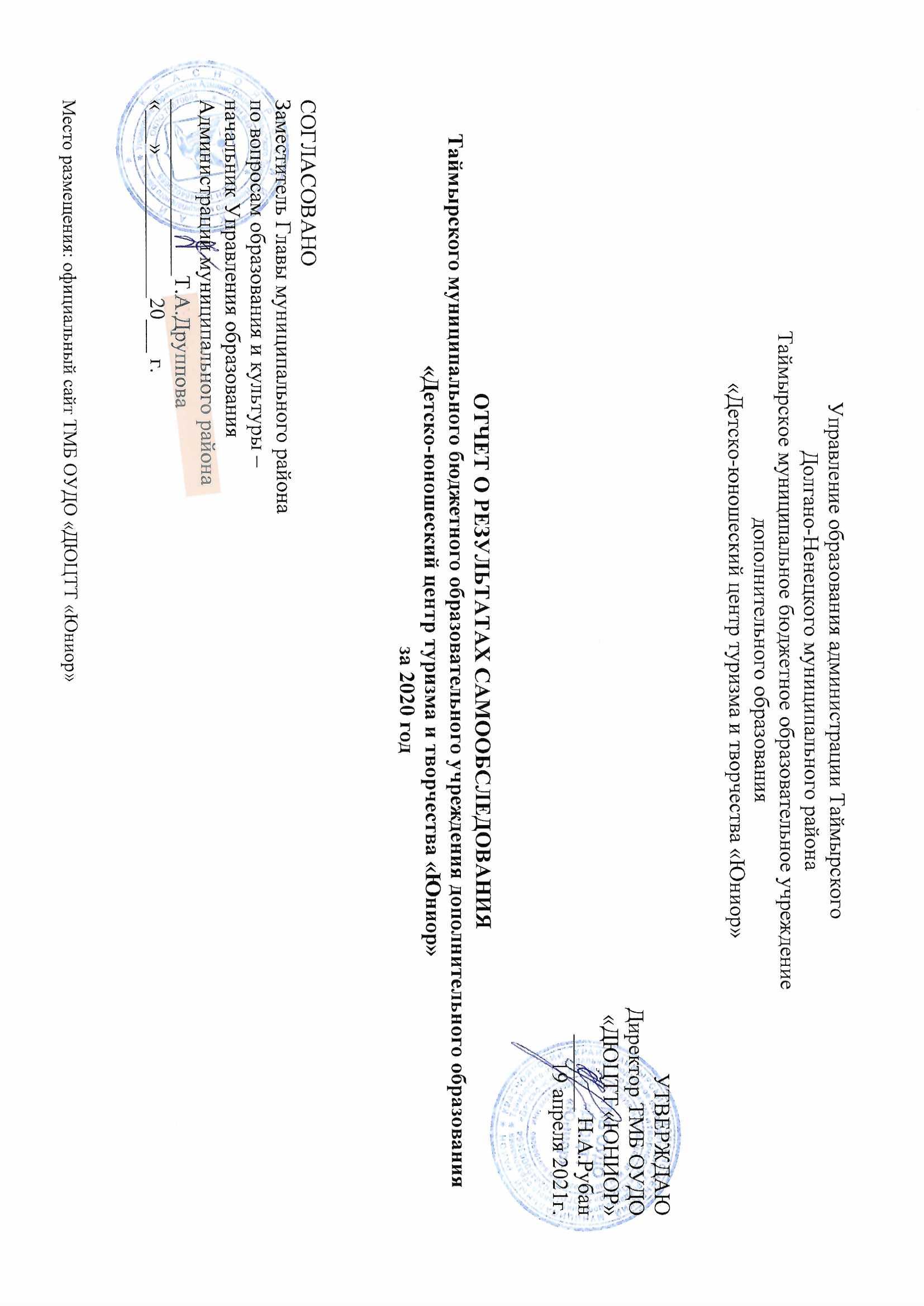 ОТЧЕТ О РЕЗУЛЬТАТАХ САМООБСЛЕДОВАНИЯ  Таймырского муниципального бюджетного образовательного учреждения дополнительного образования «Детско-юношеский центр туризма и творчества «Юниор» за период с 1 января 2020 года по 31 декабря 2020 годаВ соответствии со ст. 28 Федерального закона от 29 декабря 2012 г. №273- ФЗ «Об образовании в Российской Федерации», приказом Министерства образования и науки Российской Федерации от 14 июня 2013 г. №462 г. «Об утверждении Порядка проведения самообследования образовательной организацией», приказом Министерства образования и науки Российской Федерации от 10.12.2013 № 1324 «Об утверждении показателей деятельности образовательной организации, подлежащей самообследованию», приказом Таймырского муниципального бюджетного  образовательного учреждения дополнительного образования «Детско-юношеский центр туризма и творчества «Юниор» от 10.03.2021 № 52 было проведено самообследование Центра «Юниор», обобщенные результаты которого представлены в данном отчете.Общие сведения об образовательной организацииТаймырское муниципальное бюджетное образовательное учреждение дополнительного образования «Детско-юношеский центр туризма и творчества «Юниор» (далее – Центр) образован 27 апреля 2010 года. С этого момента  ДЮЦТТ «Юниор»  является правопреемником учреждений дополнительного образования детей: Детско-юношеского центра туризма и краеведения (основан в 1988 г.)  и Дома детского творчества «Юность» (основан в 1947 г.). Нормативные основания возникновения ДЮЦТТ «Юниор»:1. Решения Думы Таймырского Долгано-Ненецкого муниципального района «О реорганизации Таймырского муниципального образовательного учреждения дополнительного образования детей Детско-юношеского центра «Центр туризма и краеведения» в форме присоединения к нему Таймырского муниципального учреждения дополнительного образования детей «Дудинский центр детского творчества «Юность», № 02-0027 от 19.12.2008 г.2.Приказа Управления имущественных отношений Таймырского Долгано-Ненецкого муниципального района от 26.12.2008 г. № 1199 «О проведении мероприятий по реорганизации ТМОУ ДОД ДЮЦ «Центр туризма и краеведения» (реорганизация должна быть завершена до 1 марта 2009 г.).3.Приказа Управления имущественных отношений Таймырского Долгано-Ненецкого муниципального района № 346 от 27.04.2010 г. «О внесении изменений в учредительные документы ТМОУ ДОД ДЮЦ «Центр туризма и краеведения» (переименован в МБОУ ДОД ДЮЦ «Центр туризма и творчества «Юниор»).4. Приказа Управления имущественных отношений ТДНМР № 501 от 6 июня «О внесении изменений в учредительные документы МБОУ ДОД ДЮЦТТ «Центр туризма и творчества «Юниор». Учредителем Центра «Юниор» является Управления имущественных отношений ТДНМР. Центр действует на основании Устава, утвержденного приказом Управления имущественных отношений ТДНМР № 633 от 7 апреля 2015 г.  17 апреля 2015года внесена новая запись о Центре «Юниор» в Единый государственный реестр юридических лиц. В январе 2011 года Центр прошел процедуру лицензионной экспертизы образовательной деятельности. Получена бессрочная Лицензия на право ведения образовательной деятельности серия 24Л01 № 0001188 от 27.05.2015 г. В 2020 году учреждение сменило организационно-правовую форму с казенного на бюджетное. В связи с этим были внесены изменения в лицензию. Правовые основания:Центр «Юниор» зарегистрирован в порядке, установленном действующим законодательством (статья 51 Гражданского кодекса РФ, Федеральный закон РФ от 08.08.2001 № 129-ФЗ «О государственной регистрации юридических лиц и индивидуальных предпринимателей»).Центр  создан с целью оказания муниципальных услуг, исполнения муниципальных функций в целях обеспечения реализации предусмотренных законодательством Российской Федерации полномочий органов местного самоуправления в сфере образования. По своей организационно-правовой форме Центр является бюджетным  образовательным учреждением. Статус Центра: муниципальное Образовательное учреждение. Тип Центра – учреждение дополнительного образования.Юридический адрес (местонахождение): 647000, Российская Федерация, Красноярский край, Таймырский Долгано-Ненецкий муниципальный район,  г.Дудинка, ул.Горького, 34.Контактная информация: тел-факс приемной: (39191) 5-31-00, тел. директора: (39191) 5-27-35, e-mail: ctt_unior@mail.ru, сайт: http://24unior.ruУчредителем является Управление имущественных отношений Таймырского Долгано-Ненецкого муниципального района (далее – Учредитель). Оперативное руководство деятельностью Центра осуществляет: директор – Рубан Нина Алексеевна  тел./факс 8(39191) 5-27-35; общее руководство структурными подразделениями по направлениям деятельности учреждения осуществляют заместители директора:по учебно-воспитательной работе – Эралиев Тимур Русланович, Ерофеева Светлана Ивановна, тел. 8(39191) 5-09-74; по учебно-методической работе – старший методист, руководитель МОЦ Лащёва Татьяна Анатольевна,  тел. 8(39191) 5-02-73;по административно-хозяйственной части – Снаговская Наталья Сергеевна, тел. 8(39191) 5-29-64Предметом деятельности Центра является образовательная и иная деятельность. Основными видами деятельности являются: реализация дополнительных общеобразовательных программ (дополнительных общеразвивающих программ) технической, туристско- краеведческой, художественной, естественнонаучной, физкультурно-спортивной, социально-гуманитарной  направленностей; организация проведения общественно значимых и культурно-массовых  мероприятий с учащимися; оказание услуг для удовлетворения иных образовательных потребностей и интересов граждан, не противоречащих законодательству Российской Федерации. В структуре учреждения 7 отделов, организованных по приоритетным направлениям образовательной деятельности Центра: отдел сценических искусств, отдел технического творчества и информационных технологий, отдел туризма и безопасности жизнедеятельности, отдел ИЗО и прикладного творчества, отдел социальных компетенций, отдел краеведения и патриотического воспитания,  которые обеспечивают организацию образовательного процесса, проведение массовых мероприятий с детьми и учащейся молодежью, развитие программно-технологических, методических, телекоммуникационных, кадровых ресурсов Центра и системы дополнительного образования района. В 2020 году на базе центра был создан муниципальный опорный центр. Целью деятельности МОЦ является создание условий для обеспечения на территории Таймырского Долгано-Ненецкого муниципального района эффективной системы межведомственного взаимодействия в сфере дополнительного образования детей по реализации современных вариативных и востребованных дополнительных общеобразовательных программ различных направленностей для детей, обеспечивающей достижение показателей развития системы дополнительного образования детей, установленных региональным проектом «Успех каждого ребенка».Управление Центром  осуществляется в соответствии с законодательством Российской Федерации, на основе сочетания принципов единоначалия и коллегиальности. Коллегиальными формами управления Учреждением являются: общее собрание коллектива, педагогический совет, управляющий совет, совет учащихся. Полномочия органов управления определены уставом Центра  и соответствующими положениями. Оценка образовательной деятельностиРеализация образовательных программ.В соответствии с Лицензией на право ведения образовательной деятельности от 27.05.2015 г. серия 24Л01 № 0001188, выданной Министерством образования Красноярского края, Учреждение имеет право осуществлять реализацию образовательных программ по виду образования  - дополнительное образование детей и взрослых. В 2021 году лицензия была переоформлена, основание – переименование организации. Данные о лицензии внесены в Единый реестр. Деятельность детско-юношеского центра туризма и творчества «Юниор» в 2020 году была направлена на становление и развитие человеческого потенциала, развитие и поддержку одаренных детей, формирование готовности обучающихся к социальному и профессиональному самоопределению, на обеспечение качества и доступности дополнительного образования, внедрение на территории Целевой модели развития региональной системы дополнительного образования детей. Развитие деятельности Центра осуществляется планомерно и последовательно на основе приоритетных направлений государственной образовательной политики. Образовательная деятельность лежит в рамках учебного плана согласно Целевой модели развития региональной системы дополнительного образования детей и направлена на: формирование и развитие творческих способностей учащихся;удовлетворение индивидуальных потребностей учащихся в интеллектуальном, художественно-эстетическом, нравственном, и интеллектуальном развитии, а также в занятиях физической культурой и спортом;формирование культуры здорового и безопасного образа жизни, укрепления здоровья учащихся;обеспечение духовно-нравственного, гражданско-патриотического, военно-патриотического, трудового воспитания учащихся;выявление, развитие и поддержку талантливых учащихся, а также лиц, проявивших выдающиеся способности;профессиональную ориентацию учащихся;создание и обеспечение необходимых условий для личностного развития, укрепление здоровья, профессионального самоопределения и творческого труда учащихся;подготовку спортивного резерва и спортсменов высокого класса в соответствии с федеральными стандартами спортивной подготовки (для объединений спортивного туризма);социализацию и адаптацию учащихся к жизни в обществе;формирование общей культуры учащихся;удовлетворение иных образовательных потребностей и интересов учащихся, не противоречащих законодательству Российской Федерации.В 2020 году Учреждением осуществлялась образовательная деятельность по 48 дополнительным общеразвивающим программам (далее - ДОП) художественной, социально-педагогической, технической, физкультурно-спортивной, естественнонаучной, туристско-краеведческой направленностей, утвержденные Приказом директора Центра и рекомендованные педагогическим советом. Обучение по программам осуществлялось на бесплатной основе. Платных образовательных услуг Центр не оказывал. Все ДОП реализовывались стабильно в течение 2020 года. Перечень дополнительных общеобразовательных программ по состоянию на 30 декабря 2020 года.Для организации образовательного процесса педагогами Центра используются типовые, модифицированные и авторские дополнительные общеобразовательные программы, объемом 72 часа в год (2 часа в неделю), 108 часов в год (3 часа в неделю), 144 часа в год (4 часа в неделю), 216 часов в год (6 часов в неделю), 288 часов, (8 часов в неделю), 324 часа в год (9 часов в неделю), 648 часов в год (18 часов в неделю на учебно-тренировочную группу, основной задачей которой является отбор и подготовка наиболее перспективных учащихся по спортивному туризму для участия в краевых и Всероссийских соревнованиях). Программы адресованы учащимся от 4 до 18 лет. Срок реализации программ варьируется от 1 года до 10 лет.Программы реализуются в рамках профильного учебного плана. Учебный план отражает краткую характеристику программ, недельную нагрузку педагогов, общее количество часов, требуемых для реализации дополнительных общеобразовательных программ, детей, групп. Учебная нагрузка учащихся строго регламентируется санитарно-эпидемиологическими требованиями к учреждениям дополнительного образования детей, Уставом Центра  «Юниор», внутренними локальными актами. В учебном плане предусмотрена индивидуальная работа с учащимися, оговоренная  образовательной программой и индивидуальным учебным планом. Помимо учебной работы допускается участие учащихся в сводной репетиционной работе, которая обеспечивает создание хореографических номеров для репертуара творческого коллектива. Участие обучающихся в сводной репетиционной работе определяется педагогом  персонально, исходя из индивидуальных способностей учащихся, занятости в репертуарном плане и концертной деятельности. Контингент обучающихся. По состоянию на 31.12.2020 года ТМБ ОУДО «ДЮЦТТ «Юниор» количество предоставляемых услуг составило -  1269 единиц, количество детей, обучающихся в Центре «Юниор» - 957 человек, количество обучающихся, занимающихся в 2-х и более объединениях составило – 312 человек.	По сравнению с предыдущим отчетным периодом по контингенту обучающихся произошли следующие изменения:по возрастному составу: количество дошкольников возросло с 5% до 12%; количество обучающихся начальных классов снизилось с 53,9% до 39%; количество учащихся среднего звена возросло с 33,3% до 41,7%; количество старшеклассников снизилось с 7,8% до 7,3%;по образовательным организациям: по образовательным организациям удельный вес обучающихся не изменился; по направленностям дополнительных общеразвивающихся программ: увеличилось количество обучающихся по физкультурно-спортивной направленности на 2,8%, социально-педагогической направленности на 7,6%, по естественно-научной направленности на 1,5%; снизилось количество обучающихся по художественной направленности на 7,9%, по туристско-краеведческой направленности на 1,8%, по технической направленности на 2,2%;обучающиеся коренной национальности: удельный вес обучающихся коренной национальности снизился на 4,6%.  по социальному статусу семей изменения отражены в диаграмме:Оценка реализации массовых мероприятий с обучающимися. Система разноуровневых конкурсных массовых мероприятий в рамках направления «ProДвижение» способствует обеспечению равных возможностей для предъявления своих достижений и способностей каждому школьнику муниципального района. Деятельность ТМБОУ «ДЮЦТТ «Юниор» направлена на создание условий по включению детей в систему массовых мероприятий на разных уровнях: муниципальном, краевом, всероссийском и международном.В 2020 учебном году педагогами дополнительного образования и педагогами-организаторами Центра проведено 63 мероприятий внутреннего уровня, 18 мероприятий муниципального уровня, из них 10 мероприятий в рамках направления «ProДвижение» для учащихся школ муниципального района: «ProДвижение патриотов» - 6, «ProДвижение талантов» - 3, «ProДвижение активистов» - 1.Муниципальный этап краевого конкурса на знание государственных и региональных символов и атрибутов Российской Федерации. Муниципальный этапа проведен 10 сентября 2020 года.     	Основные задачи конкурса: формирование позитивного образа России, Красноярского края через познавательную, исследовательскую и творческую деятельность с обучающимися,  активизация стремления обучающихся к изучению истории своей семьи, родного края, страны; стимулирование работы педагогических коллективов по изучению и популяризации государственной и региональной символики Российской Федерации, развитие творческих способностей обучающихся.   	В муниципальном этапе конкурса приняли участие 47 обучающихся из общеобразовательных организаций муниципального района. На краевом заочном этапе было представлено 9 работ, участие приняли  обучающиеся из 6 образовательных организаций.  Туристский слёт учащихся Таймырского Долгано-Ненецкого муниципального района (сроки проведения 11.09.2020 года). В слёте приняли участие 12 школьных команд  Таймырского района  (78 человек). Место проведения район межрайбазы г. Дудинка. В течение дня участники соревнований в природных условиях организуют свой быт, выявляют сильнейших на дистанциях по спортивному туризму и ориентированию, показывают свои знания в области краеведения. 	Конкурс цифровых технологий «Цифровой мир-2020» в рамках направления «PROДвижение талантов» (15.12.2020г.). В мероприятии приняло участие 7 образовательных учреждений. Общее количество участников составило 16 человек. Возраст учащихся: 8-11 классы. Конкурс проводится с целью выявления дизайнерских, технических способностей у детей, подготовки учащихся к созданию командных мультимедийных проектов, популяризации мультимедийных технологий среди учащихся и организации участия детей в краевых и во всероссийских конкурсах мультимедийных проектов. Участники конкурса  готовили свои работы заранее,  им предстояло выполнить ряд технических заданий непосредственно на месте. Сам конкурс состоял из трех номинаций («Тематический сайт», «Компьютерная графика и «Фото-версия»). Кроме того, аналогичные технические задания по тем же номинациям были разосланы в поселковые школы муниципального района, чтобы в течение двух недель участники смогли выполнить их и прислать свои ответы, дистанционно поучаствовать в конкурсе.Военно-спортивная игра «Таймырская зарница - 2020» среди учащихся образовательных учреждений Таймырского Долгано-Ненецкого муниципального района. В мероприятии приняли участие 7 команд, общее количество участников составило 30 человек. Игра проводится с целью привлечения учащихся  к регулярным занятиям физической  культурой и спортом, направленных на укрепление здоровья, профилактику вредных привычек и правонарушений, подготовку подростков к службе в Вооруженных силах, приобщение к важнейшим событиям истории Отечества.Юбилейная викторина, посвященная 90 – летию образования Таймырского (Долгано – Ненецкого) автономного округа. 9 декабря 2020 года учащиеся объединений  Центра «Юниор» стали участниками викторины, ввиду сложившейся неблагоприятной эпидемиологической обстановки, викторина проводилась в дистанционном формате. Участие приняли 96 обучающихся Центра. Все участники показали отличные знания.Муниципальный этап краевой экологической акции «Зимняя планета детства». (23.12.2020-15.01.2021 г.)	Цели и задачи мероприятия - организация содержательного досуга школьников, развитие творческого потенциала учащихся и реализация их возможностей, создание праздничной атмосферы в преддверии новогодних праздников и зимних каникул. По итогам конкурса 30 работ в четырех номинациях вошли в число победителей и призеров муниципального этапа, 12 лучших работ были отправлены на краевой этап акции. Муниципальный этап краевой военно-спортивной игры «Победа» (12.02 – 17.02.2020 г.) проводится среди учащихся образовательных учреждений в целях их привлечения к регулярным занятиям физической культурой и спортом, направленных на укрепление здоровья, профилактику вредных привычек и правонарушений, подготовку молодежи к службе в Вооруженных силах, приобщение к важнейшим событиям истории Отечества. Количество участников ежегодно составляет 66 человек из 6 школьных команд г. Дудинки.Муниципальный смотр-конкурс школьных музеев, клубов патриотической направленности «Наследие», посвященный 30-ти летию вывода войск из Афганистана. Сроки проведения: муниципальный этап – 12-13.03.2020 г. Основные задачи конкурса: выявить и поддержать эффективные практики в области гражданско-патриотического воспитания обучающихся Красноярского края; способствовать вовлеченности обучающихся в экспозиционную, презентационную, проектную, инновационную деятельность; стимулировать освоение и использование обучающимися новых информационно-коммуникационных технологий в музейной практике; способствовать совершенствованию навыков обучающихся 
в осуществлении музейно-экспозиционной деятельности среди активов школьных музеев; сохранить память о воинах-красноярцах и тружениках тыла, отдавших жизнь за спасение Отечества, внесших вклад в Великую Победу. В муниципальном этапе приняли участие 36 школьника из Образовательных организаций г.Дудинки. На краевом этапе было представлено 5 работ из 4 образовательных организации города.     	Муниципальный конкурс исследовательских краеведческих работ «Есть Таймыр единственный». Сроки проведения: муниципальный этап – 20 - 25.03.2020 г. Основные задачи конкурса: выявление учащихся, занимающихся учебно-исследовательской краеведческой деятельностью; привлечение школьников к краеведческой и поисково-исследовательской деятельности; информирование общества о взглядах подрастающего поколения на актуальные проблемы Российского общества, основанные на исторических событиях, происходящих в крае. 	В муниципальном этапе конкурса приняли участие 37 обучающихся из 14 образовательных организаций муниципального района, было предоставлено ена конкурс 28 работ, из них 13 конкурсных работ направлены на краевой этап.Муниципальный этап краевого конкурса социальных инициатив «Мой край – мое дело» (январь – февраль 2020 г. количество участников – 16 участников, 7 команд). Назначение конкурса: содействие развитию гражданского воспитания и социализации молодежи через реализацию принципа «деятельного участия», т.е. осмысленного и инициативного вхождения молодых людей в жизнь общества. По итогам муниципального этапа конкурса, в финал вышли 4 команды и приняли участие в очном этапе в городе Красноярск. Команда «ДЮЦТТ «Юниор» стала победителем  в номинации: Лучшее ДОО «Штаб социальных инициатив», победителем стала так же команда ТМКОУ «ДСШ№1», представив медиа проект «Свеча памяти».«Новогодние тусовки с Дедом Морозом» 3 – 5. 01. 2020 г. Количество участников – 250 человек. Целью мероприятий является создание условий праздничного общения и сохранение традиций празднования Нового года, формирование праздничной культуры у участников программы, вовлечение участников в активные игровые формы празднования, создание условий для творческого самопроявления каждой личности в ходе праздничной программ.	Выпускной бал «Алые паруса  -2020» проходил в онлайн-режиме. Демонстрация всего презентационного материала была размещена 24.06.2020г. на платформе видеохостинга «You Tube», а затем 26.06.2020 транслировалась на городских уличных светодиодных экранах, расположенных: КДЦ «Арктика», Музей, Ледовая арена «Таймыр».Презентационный материал состоял из: фотопрезентаций о выпускниках всех школ города, видеороликов выступления ведущих, видеозаписи поздравлений представителей Администрации, видеоролика  на песню «Выпускной». Также  была записана радиопередача (40 минут)  с участием представителей всех школ города, которая транслировалась 26.06.2020 г. через городские уличные громкоговорители.Оценка реализации федеральных проектов и программ.Федеральный подпроект  «Успех каждого ребенка» национального проекта «Образование» 	В 2020 году был создан Муниципальный опорный центр, как структурное подразделение Центра «Юниор». Целью деятельности МОЦ является создание условий для обеспечения на территории Таймырского Долгано-Ненецкого муниципального района эффективной системы межведомственного взаимодействия в сфере дополнительного образования детей по реализации современных вариативных и востребованных дополнительных общеобразовательных программ различных направленностей для детей, обеспечивающей достижение показателей развития системы дополнительного образования детей, установленных региональным проектом «Успех каждого ребенка».Задачи МОЦ: осуществление организационной, методической, экспертно-консультационной поддержки участников системы взаимодействия в сфере дополнительного образования детей на территории Таймырского Долгано-Ненецкого муниципального района;выявление, формирование и распространение лучших муниципальных практик реализации	современных вариативных и востребованных дополнительных общеобразовательных программ различных направленностей для детей;обеспечение содержательного наполнения межведомственного муниципального сегмента общедоступного навигатора в системе дополнительного образования детей Красноярского края;организационно-техническое и методическое сопровождение внедрения модели персонифицированного финансирования дополнительного образования детей в Таймырском Долгано-Ненецком муниципальном районе;организационное и методическое сопровождение работы по организации независимой оценки качества дополнительного образования детей в Таймырском Долгано-Ненецком муниципальном районе;создание организационных и методических условий, направленных на формирование кадрового потенциала в системе дополнительного образования детей Таймырского Долгано-Ненецкого муниципального района, в том числе на развитие профессионального мастерства и уровня компетенций педагогических работников;формирование и распространение моделей сетевого взаимодействия при реализации образовательных программ в Таймырском Долгано-Ненецком муниципальном районе;разработка и апробация типовых моделей развития муниципальных систем дополнительного образования детей в Таймырском Долгано-Ненецком муниципальном районе;организационное, методическое, аналитическое сопровождение работы образовательных организаций, реализующих дополнительные общеобразовательные программы в Таймырском Долгано-Ненецком муниципальном районе;создание условий для выявления, сопровождения и поддержки талантливых	и одаренных детей на территории МО;создание условий по повышению доступности дополнительного образования для детей с ограниченными возможностями здоровья на территории Таймырского Долгано-Ненецкого муниципального района;выявление, разработка и распространение лучших практик дополнительного образования, современных общеобразовательных программ. Организационная структура: Координатор на краевом уровне: Региональный модельный центр дополнительного образования детей Красноярского края (далее – РМЦ)Координатор на муниципальном уровне: Управление образования Администрации Таймырского Долгано-Ненецкого муниципального районаДля создания МОЦ были разработаны и утверждены соответствующие нормативно-правовые акты. Нормативные основания:Федеральный и региональных проект «Успех каждого ребенка» национального проекта «Образование»Целевая модель развития региональных систем дополнительного образования (Приказ Министерства просвещения Российской Федерации от 03.09.2019 № 467);Методические рекомендации по созданию и функционированию муниципальных опорных центров дополнительного образования детей в Красноярском крае (приложение №1 к письму Министерства образования Красноярского края от 18.03.2020 г. № 75-3472 «О создании муниципальных опорных центров дополнительного образования»);Модельный комплекс мероприятий по внедрению ПФДО детей в субъектах РФ;Комплекс мер (дорожная карта) по выравниванию доступности дополнительного образования;Приложение № 3 к Постановлению Администрации муниципального района от 16.12.2019 № 1353 «Комплекс мероприятии по внедрению ПФДО в Таймырском ДНМР»;Приказ Управления образования № 281 от 23.03.2020 «Организационный»;Приказ Управления образования № 282 от 23.03.2020 «Об определении координатора МОЦ со стороны УО»;Приказ Управления образования № 325 от 16.04.2020 «Об утверждении примерных форм: положения о деятельности МОЦ, плана работы, мониторинга результатов деятельности МОЦ»;Приказ ДЮЦТТ «Юниор» № 52 от 25.03.2020 «О назначении руководителя МОЦ, утверждении штатного расписания и внесению изменений в Устав»;Приказ ДЮЦТТ «Юниор» № 64 от 17.04.2020 «Об утверждении Положения МОЦ, плана работы МОЦ, медиаплана»;Приказ Управления образования от 26.12.2019 № 954 «О назначении муниципального администратора Навигатора»; Постановление Администрации ТДНМР от 16.12.19 № 1353 «О создании муниципальной межведомственной рабочей группы по внедрению и реализации Целевой модели ДОД (в том числе по внедрению ПФДО)»;Распоряжение Администрации ТДНМР от 25.12.2019 № 929-а «О назначении в муниципальном районе ответственных за внедрение ПФДО»;Приложение №1 к Постановлению Администрации ТДНМР от 16.12.19 № 1353 «Положение о муниципальной межведомственной рабочей группе по внедрению и реализации Целевой модели ДОД (в том числе по внедрению ПФДО)».	Деятельность МОЦ в 2020-2021 году осуществляется на основании плана работы:3.2. Государственная программа «Доступная среда».Реализация мероприятий Государственной программы «Доступная среда» позволяет создать условия для дополнительного образования детей с ограниченными возможностями здоровья, прежде всего в части обеспечения инженерно-архитектурной доступности для маломобильных групп обучающихся.Учреждением реализован комплекс мер по обеспечению свободного доступа к объектам и услугам для всех посетителей, в том числе для людей перемешающимися на креслах-колясках.Доступность учреждения для маломобильных групп населения обеспечивается входной группой пандусов (на центральном входе). Входные площадки оборудованы кнопками вызова персонала для инвалидов-колясочников (3 кнопки). Центральный вход в здание оснащен специализированными информационными тактильными табличками на входе (1  - полноцветная вывеска, 1 – вывеска), тактильными пиктограммами (2 штуки), тактильными плитками (53 штуки), контрастной лентой на входе для обозначения входных проемов (24 штуки), алюминиевыми полосами для обозначения лестничных ступеней центрального входа (4 штуки), комплектами доводчиков, приспособленными для безопасного открывания дверей на входе (4 двери), РоллоПандусом  и платформой для разворота на центральном входе (1 штука),  антискользящим матом (2 штуки), тактильно-сенсорным информационным терминалом на центральном входе, оборудованием для подъёма и перемещения людей в кресле (гусеничный лестничный подъемник). В здании имеются световые настенные указатели (100 штук).Новые условия позволят расширить спектр образовательных программ, ориентированных на особые образовательные потребности обучающихся с ограниченными возможностями здоровья, позволят решать задачи по поддержке детей с особыми образовательными потребностями через систему массовых конкурсных и досуговых мероприятий.Оценка содержания и качественной подготовки обучающихся.Результаты промежуточной и итоговой аттестации.	Оценка результативности обучения по образовательным программам осуществляется по результатам промежуточной и итоговой аттестации в соответствии с показателями результативности и критериями определения результатов установленными в программах. Сравнивая показатели итоговой аттестации за 3 последних года, можно сделать вывод, что количество обучающихся, усвоивших программу обучения на высоком и достаточном уровне, остается стабильным. Уровень усвоения программ обучения в 2020 учебном году в целом по учреждению и по отделам отражен в диаграммах:Диплом об окончании обучения по дополнительной (общеразвивающей) программе в мае 2020 года получили 258 обучающихся. Результаты участия учащихся Юниора и делегаций Таймырского муниципального района в мероприятиях НПР, краевого, всероссийского и международного уровней. В 2020 году учащиеся Центра «Юниор» смогли принять участие не только в мероприятиях НПР, но и выехать за пределы Таймыра. Также педагоги не пропускают и заочные, дистанционные конкурсы, что актуально для нашей территории. Мероприятия НПР.Региональный конкурс исполнителей эстрадной песни «Поколение 2020».(12.04.2020г.), вокальный ансамбль «Родничок» (6 человек), руководитель Дудин Н.А., Лауреаты II степени. (г. Норильск).Онлайн турнир "Заполярный Первомай", Онлайн турнир, посвященный 75 - летию Победы. (01.05.2020г.), объединение «Белая ладья», руководитель Дейкун Б.В.,  Диплом II степени, Диплом I степени.  (г. Норильск).Краевой уровень.IX Региональный детский танцевальный конкурс "Подснежник". (12.03.2020г.), студия эстрадного танца «Сюрприз», студия современного эстрадного танца «РаДость», хореографическая студия «Вдохновение», ансамбль народного танца «Пересвет», руководители: Карташова Н.В., Козленко Н.Ю., Лагутина О.В., Заболотских М.Л. Дипломант II степени, Дипломант III степени, Лауреат III степени, Дипломант II степени, Дипломант II  степени, Дипломант II степени, Дипломант II  степени.Краевой конкурс социальных инициатив «Мой край – мое дело» 921-23.12.2020 г.), Штаб социальных инициатив «Я лидер», руководитель Найко Е.Н, победитель в номинации «Лучшее детско-молодежное общественное объединение Красноярского края 2020.Всероссийский уровень.Всероссийский открытый фестиваль-конкурс искусства и творчества "Ангелы надежды" (04.02.2020г.), Музыкальная студия по классу гитары «Фламенко», руководитель Ишкова Е.А. Лауреат 2 степени.Конкурс-фестиваль искусств «АРТ – ПРЕМЬЕР» (1.09.2020- 30.10.2020г.),  Ансамбль  «Ровесники», руководитель Сизова Е.А., Дипломант I степени. IV Всероссийский фестиваль-конкурс «ЕДИНЕНИЕ КУЛЬТУР — ЕДИНЕНИЕ ИСКУССТВ — ЕДИНЕНИЕ РОССИИ» (15.04. – 30.08. 2020 г.), Студия современного и эстрадного танца «РаДость», руководитель Козленко Н.Ю. Лауреат 1 степени.Всероссийский конкурс детского и юношеского творчества «Я МОГУ! Онлайн» (25.06.2020 г.), Студия современного и эстрадного танца «РаДость», руководитель Козленко Н.Ю. Лауреат 1 степени, Сертификат номинанта на Ежегодную Международную Премию  в области детского и молодежного творчества «ARTIS-2020».Всероссийский конкурс для детей и молодёжи «Время талантливых» (25.06.2020 г.), Мастерская юного модельера «Стиль», руководитель Цыпленкова Н.А., Дипломант II степени, Дипломант I степени, Дипломант II степени, Дипломант I степени, Дипломант I степени.Всероссийская познавательная викторина «Лесные жители» (портал «Парад талантов России») (03.12.2020 г. Дистанционно) объединение «Юные исследователи природы», руководитель Макарова Е.С., Диплом за 1 место.Всероссийский творческий конкурс для детей «Мир Педагога» (02.12.2020 г. Дистанционно) объединение «Юные исследователи природы», руководитель Макарова Е.С., Диплом за 1 место.Всероссийская онлайн-олимпиада «Олимпийские игры на Учи.ру по английскому языку» (октябрь 2020 г.), студия изучения английского языка «Easy English», руководитель Савка Е.В., Диплом победителя, Диплом победителя.Международный уровень.VI Международный конкурс «Ты Гений». (февраль 2020г.). г. Москва, объединение «Юные исследователи природы», руководитель Макарова Е.С., Диплом за 1 место; Диплом за 2 место; Диплом за 3 место.Международный конкурс презентаций (Международный образовательный портал «Солнечный свет»). (март 2020г.). г. Москва. объединение «Юные исследователи природы», руководитель Макарова Е.С., Диплом за 1 место. Международный интернет- конкурс "Планета талантов". (31.01.2020г.). г. Москва. Музыкальная студия по классу гитары «Фламенко», руководитель Ишкова Е.А. Диплом за 1 место, Лауреат 3 степени.IV Международный творческий конкурс «ВО ВСЕЛЕННОЙ ТАЛАНТОВ» (01.07.2020- 30.07.2020 г.), Ансамбль «Ровесники», руководитель Сизова Е.А., Лауреат 3 степени.Международный онлайн-конкурс «ФАНТАСТИЧЕСКИЙ ВЗЛЕТ» (01-30.06. 2020 г.),  Студия современного и эстрадного танца «РаДость», руководитель Козленко Н.Ю. Лауреат 2 степени, Лауреат 3 степени.Международный конкурс «Солнечный свет. Хореография» (01-30.06. 2020 г.), Студия современного и эстрадного танца «РаДость», руководитель Козленко Н.Ю., Диплом 1 степени.Звёздный проект. XXX Международный конкурс «Дизайн проект Fashion style» (октябрь 2020 г.), Мастерская юного модельера «Стиль», руководитель Цыпленкова Н.А., Дипломант II степени, Дипломант I степени, Дипломант II степени. Олимпиада «V Международная Знаниада» (05.10.2020 г.), объединение «Юные исследователи природы», руководитель Макарова Е.С., Дипломант I степени, Дипломант II степени, Дипломант III степени. Международная олимпиада по биологии. Осенний сезон (проект «Мега-Талант») (18.10.2020 г.), объединение «Юные исследователи природы», руководитель Макарова Е.С., Дипломант III степени. III Международный творческий конкурс рисунков «Экология глазами детей» (20.10.2020 г.), объединение «Юные исследователи природы», руководитель Макарова Е.С., Дипломант II степени, Дипломант III степени. IV Международный конкурс по окружающему миру «Эти удивительные животные» (05.11.2020 г.), объединение «Юные исследователи природы», руководитель Макарова Е.С., Дипломант I степени, Дипломант II степени, Дипломант III степени. Международный конкурс «Защитники природы» (портал «Парад талантов России») (25.11.2020 г.), объединение «Юные исследователи природы», руководитель Макарова Е.С., Дипломант II степени, Дипломант III степени. XIII Международный конкурс для детей и молодежи «Поколение одаренных» (ИРСО-Сократ) (26.11.2020 г.), объединение «Юные исследователи природы», руководитель Макарова Е.С., Дипломант II степени, Дипломант III степени.       Результаты независимой оценки качества образования.В 2020 году независимая оценка качества образования по отношению к ТМБ ОУДО «ДЮЦТТ «Юниор» не проводилась Оценка кадрового обеспечения	Кадровый состав Центра создает все необходимые условия  для реализации дополнительных образовательных программ, организации и проведения массовых мероприятий с учащимися в рамках воспитательной деятельности.	По состоянию на 31 декабря 2020 года в Учреждении работает 72 штатных сотрудника и 9 внешних совместителей, из них 39 педагогический работник и 5 внешних совместителей. 	На отчетную дату штатные сотрудники награждены государственными и ведомственными наградами российской Федерации, удостоены почетных званий: Награждены Почетной грамотой Министерства образования и науки Российской Федерации – 6 педагогов;Имеют звание «Почетный работник общего образования» –   3 педагога;Отмечены федеральным знаком «За заслуги в развитии детско-юношеского туризма» - 5 педагогов;Отмечены  памятным знаком «За личный вклад и успехи в развитии  детско-юношеского туризма в Красноярском крае» - 6 педагогов;В 2020 году сотрудники Центра были награждены:Почетной грамотой Главы Таймырского муниципального района – 1 человек;Благодарственным письмом Главы Таймырского муниципального района – 1 человек.Педагогический коллектив Центра обладает высоким уровнем профессиональной квалификации. В Центре работают талантливые и увлеченные своим делом педагоги. На 31 декабря 2020 года из 39 педагогического работника 9 человек имеют высшую квалификационную категорию и 13 первую; 25 чел. имеют высшее профессиональное образование, из них 13 педагогическое, 13 человек имеют среднее или начальное профессиональное образование, из них 4 чел. педагогическое. Возрастной ценз выглядит следующим образом: младше 25 лет – 2 чел., 25-35 лет – 9 чел., старше 35 лет – 28 чел.  работают 7 женщин пенсионного возраста. Анализируя возрастной состав педагогических работников можно сделать выводы:  больше всего в Центре педагогических работников  возрасте от 30 до 49 лет, что составляет основу стабильного  трудоспособного коллектива. Стаж работы педагогических работников: менее 2 лет – 9 чел. 2-5 лет – 7 чел., 5-10 лет – 8 чел., 10-20 лет – 10 чел., более 20 лет – 5 чел. Оценка учебно-методического, библиотечно-информационного обеспечения.Общая характеристика методической работы. Юниор - самое крупное многопрофильное учреждение дополнительного образования на Таймыре, являющееся экспериментальной площадкой Российской академии образования «Институт семьи и воспитания», координатором деятельности по работе с одаренными детьми в муниципальном районе, ресурсным центром по реализации воспитательной системы муниципального района. ТМК ОУДО «ДЮЦТТ «Юниор» оказывает информационное и методическое сопровождение и поддержку образовательным организациям района  в разработке и реализации дополнительных общеразвивающих программ, при проведении массовых образовательных мероприятий.Количество специалистов. обеспечивающих методическую деятельность в учреждении, составляет 1 методист (2,4 % от числа педагогических работников). Методическая деятельность Центра  в 2018 году также  обеспечивалась заместителями директора по УВР и педагогами-организаторами, курирующих  деятельность отделов Центра. Кроме этого, методическая работа, направленная на изучение и представление лучшей педагогической практики, проводится ведущими педагогами дополнительного образования. Методическое обеспечение образовательной деятельности в 2018 году включало в себя: методическое сопровождение реализации и разработки дополнительных общеобразовательных программ в контексте компетентностных образовательных результатов (семинары, индивидуальное консультирование); составление отчетной документации разного уровня; оформление аналитических справок по итогам занятий; подготовка аттестационных и конкурсных материалов педагогов; работа с портфолио; планирование индивидуальной траектории повышения  квалификации и организация курсов и семинаров; организация процесса наставничества над молодыми педагогами; разработка локальных актов Центра, должностных инструкций педагогических работников; проведение установочных семинаров по программе развития Центра; составление учебного плана Центра и т.д.  Анализ мероприятий по повышению профессионализма педагогических работников.В 2020 году проводилась работа по организации семинаров, мастер- классов для повышения профессионального мастерства педагогических работников Таймырского муниципального района: семинар по проектированию дополнительных общеобразовательных программ, семинар по проекту «Реальное образование», участие в мероприятиях для учащихся муниципальной воспитательной системы «PRO-движение»,  семинар «Порядок организации и осуществления образовательной деятельности по ДОП» и т.д.  Цикл вебинаров и семинаров по внедрению Целевой модели и ПФДО. Кроме этого командами структурных подразделений учреждения осуществлялось информационное, методическое, консультативное сопровождение управленческо-педагогических команд образовательных организаций района. Проводились мероприятия в следующих формах: семинары, консультации, совещания, мастер-классы, презентации.С целью роста профессиональной компетентности работников Учреждения разработан и реализован план повышения профессионального мастерства педагогических работников учреждения, направленный на повышение квалификационной категории, прохождение курсов и профессиональной переподготовки, профессиональное  развитие.Все педагогические работники владеют информацией о необходимости получения образования или прохождения профессиональной переподготовки. % педагогов, имеющих действующие курсы повышения квалификации, всегда остается на высоком уровне и никогда не опускался ниже 80%. Оставшиеся 20 % - это либо молодые, вновь прибывшие педагоги, либо педагоги, для которых в отчетный период не проводились курсы повышения квалификации по профилю их деятельности. Сводный  отчет по состоянию на 1 января 2021 года о прохождении курсов ПК представлен в таблице: В план мероприятий по повышению профессионализма педагогических кадров входит и участие в конкурсах профессионального мастерства. В рамках конкурсов педагоги имеют возможность обобщить и представить накопленный опыт. Свою высокую профессиональную компетентность педагоги в отчетный период подтверждали победами на муниципальных, региональных и всероссийских конкурсах профессионального мастерства: Также на повышение профессионального мастерства влияет и обмен опытом посредством взаимопосещения учебных занятий педагогами. Администрацией составлен график проведения открытых занятий, оформляются аналитические справки о посещении занятий. Аттестация как способ повышения квалификационной категории педагогического работника в 2020 году осуществлялась по краевому графику аттестации. Все заявленные к аттестации педработники успешно ее прошли. Характеристика библиотечно-информационного обеспечения.	Используемая при обучении  учебная, учебно-методическая литература, включает учебные пособия, справочную литературу, периодические издания; позволяет организовать обучение по всем темам (разделам) представленных программ и хранится в библиотечном фонде Центра.  Учреждение имеет в наличии иные библиотечно-информационные ресурсы и средства обеспечения образовательного процесса: цифровые образовательные ресурсы и web-ресурсы. Информационно-методическая база Центра  располагает фондом периодических изданий, который включает периодические издания по вопросам управления, педагогики, дополнительного образования, справочные издания для руководителей образовательных организаций и др. (количество наименований периодических изданий - 23).Информационная деятельность Учреждения включает следующие основные мероприятия по информированию общественности о деятельности Центра:написание и размещение анонсов, новостей, информационных отчетов; работа со СМИ, которая включает написание пресс-релизов, организацию съемок, сопровождение журналистов на мероприятиях, оперативный мониторинг СМИ, подготовку тематических обзоров, публикацию информационных материалов работников Учреждения в СМИ;публикация информационных материалов на официальном сайте Учреждения; представление информационных материалов для размещения на официальном сайте Администрации Таймырского муниципального района;ведение официальных групп Учреждения, его структурных подразделений и творческих объединений в социальных сетях «ВКонтакте», «Facebook», «Instagram», мессенджере Watsapp.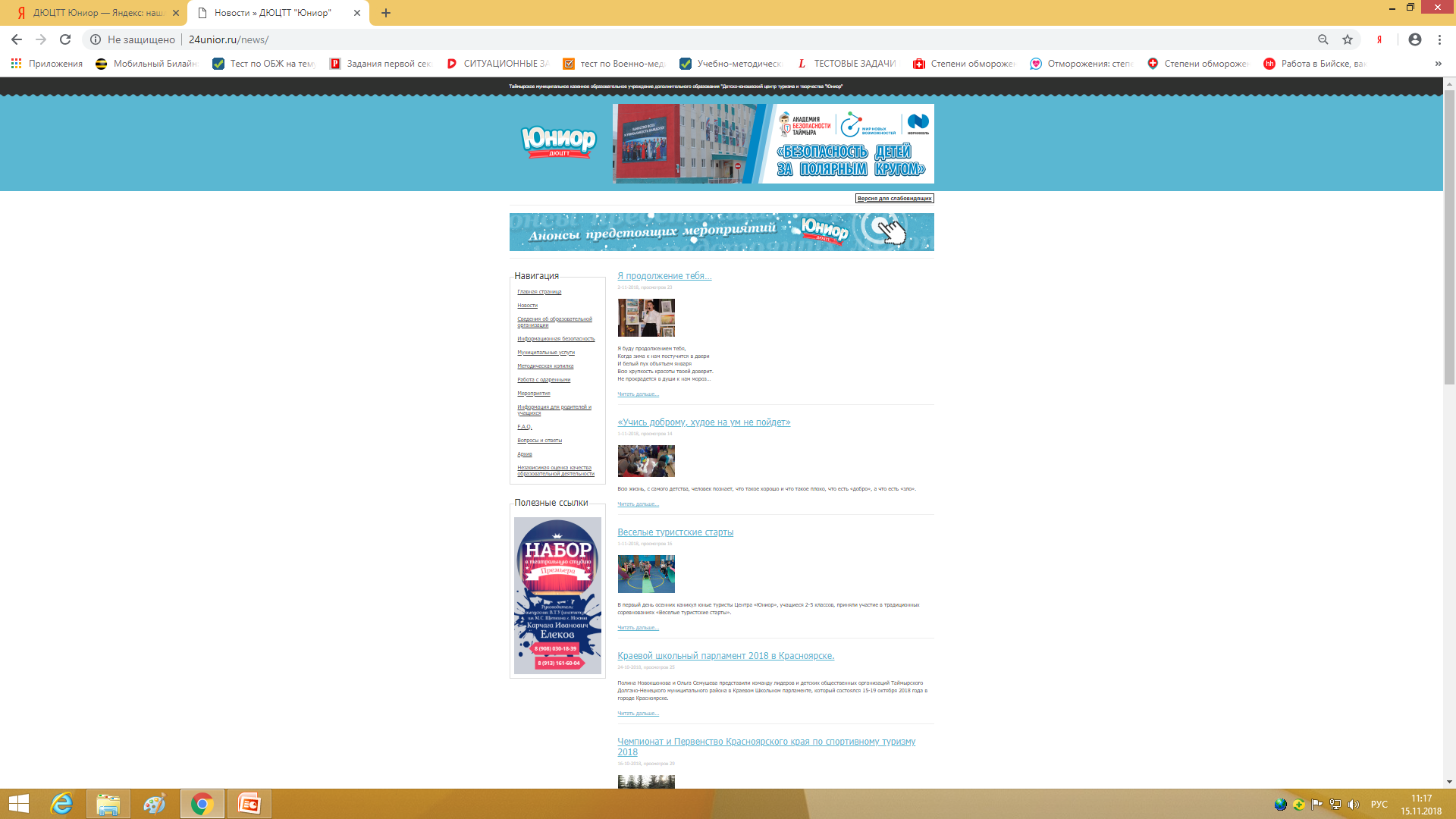 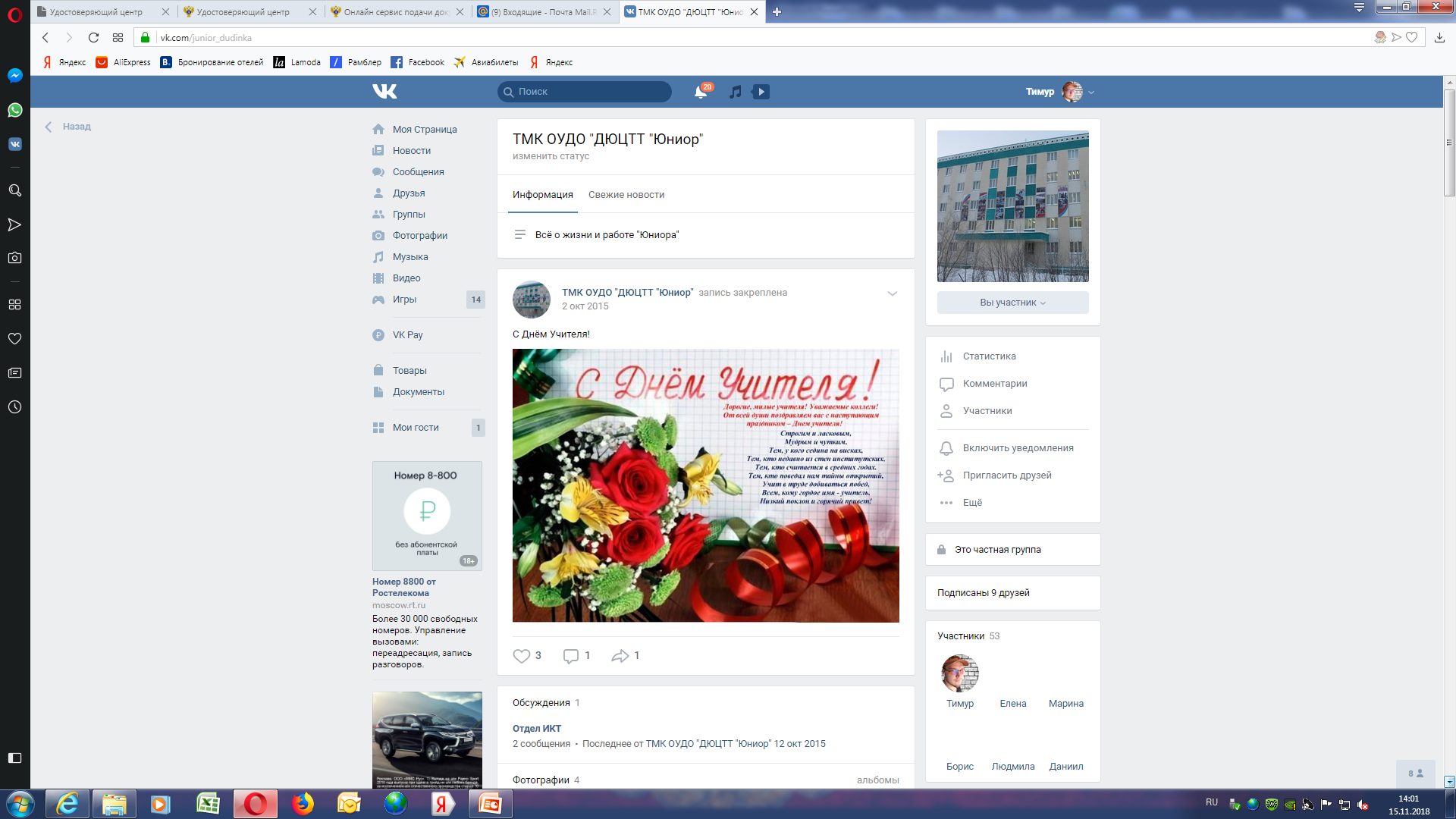 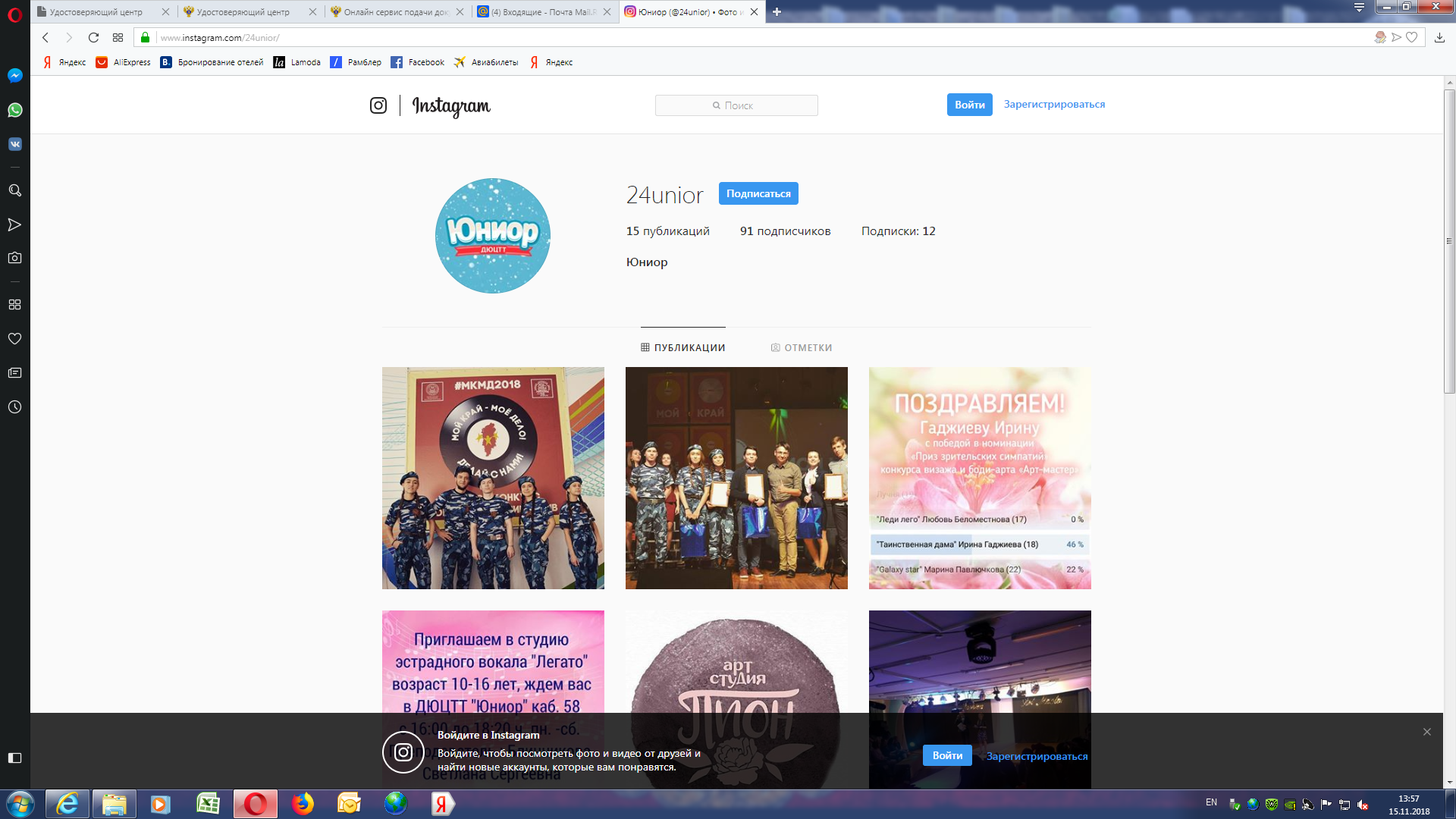 Оценка материально-технической базы.Материально-техническое обеспечение образовательной деятельности.Юниор обладает современной инфраструктурой, обеспечивающей высокое качество дополнительного образования детей, материально-технической базой, необходимой для осуществления образовательной деятельности. Здание Центра: год постройки –  1972; число этажей – 5; назначение – нежилое; фундамент – железобетонные сваи, наружные и внутренние стены – кирпичные. Набор и площади помещений Центра соответствуют требованиям СанПиН 2.4.4.3172-14, о чем свидетельствует Санитарно-эпидемиологическое заключение. Имеются учебные кабинеты, компьютерные классы, мастерские, спортивные залы, актовые залы, хореографические классы, комната психологической разгрузки, оборудованные всем необходимым. Образовательный процесс организован в 4-х зданиях, общей площадью 2763,7 кв.м. Число учебных кабинетов – 31 ед., общей площадью 970,2 кв.м. В это число входят: 2 мастерских, 4 танцевальных класса, два спортивных зала (площадью 221,5 и 103,3 квадратных метра), живой уголок, актовый зал на 100 мест, краеведческий музей, 3 компьютерных класса на 22 рабочих места. Для просмотра видео презентаций в кабинетах  установлены экраны и проекторы, телевизоры. Помещения для занятий оснащены мебелью, специальным оборудованием и инструментами в соответствии со спецификой представленных программ (цифровое оборудование, музыкальные инструменты, видео-, аудиоаппаратура, инструменты для работы с растительным материалом, станки, наборы ручных инструментов для реализации программ спортивно-технической и научно-технической направленностей и т.д.). Мебель подобрана в соответствии с ростом учащихся. Материально-техническая оснащенность образовательного процесса позволяет организовать обучение по всем дополнительным общеобразовательным программам. В танцевальных классах есть музыкальные центры и телевизоры. В Центре есть кабинет, оборудованный для занятий визажом и боди-артом, а также парикмахерским искусством. В центре имеется оборудованный кабинет для обучения детей фото и видеосъемке, с профессиональным фотоаппаратом, видеокамерой, освещением. В Центре имеется удобная гардеробная для детей, работников Центра и гостей. На первом этаже установлен телевизор для ознакомительных видеороликов и освещения мероприятий Центра. В актовом зале установлено оборудование для освещения, мощная аудио система, и оборудование для презентационного сопровождения.В 2020 учебном году из крупного было приобретено для учебных и хозяйственных целей: снегоуборочная машина (187400), микшерский пульт и видеокамера (326000), туристское оборудование - палатки (120000), лодочный мотор (333000).Материально-техническое оснащение Центра обеспечивает и социальная активность педагогических работников Центра, которая  проявляется в разработке и реализации социальных грантовых проектов.  Осуществляя образовательную политику в области дополнительного образования детей, Центр «Юниор» взаимодействует с различными учреждениями и ведомствами: с образовательными учреждениями, учреждениями дополнительного и дошкольного образования, с Таймырским Домом народного творчества, городским Центром народного творчества, детским домом «Ромашка», социально – реабилитационным центром,  молодежным центром, Таймырским колледжем, Таймырским краеведческим музеем и др. Социальная активность педагогических работников Центра «Юниор» проявляется в разработке и реализации социальных грантовых проектах.  В 2019-2020 учебном году Центром «Юниор» было выиграно грантов на общую сумму 18930 рублей.Материально-технические затраты на обеспечение безопасности образовательного процесса: Параметры охраняемой территории: площадь занимаемой территории – 1215 кв.м. Периметр всей территории, занимаемой ОУ – 142,07 м.  Характеристика здания: 5-ти этажное здание, 1 центральный вход и 2 запасных выхода. Возможность проникновения в здание по наружной пожарной лестнице на крышу, чердак; через окно первого этажа; через коллектор на улице Горького. Здание  ТМК ОУДО «ДЮЦТТ «ЮНИОР» расположено вблизи набережной реки Енисей. В районе расположения здания  ТМК ОУДО «ДЮЦТТ «ЮНИОР» находятся следующие предприятия –  Городской дом культуры, Центральный узел связи, здание администрации ТДНМР, жилой дом Горького 47, в котором расположены ресторан, служба судебных приставов, Горького 36, Горького 32.Параметры инженерных заграждений. Инженерные заграждения отсутствуют. В наличии металлическое дорожное заграждение перед центральным входом здания протяженностью 36,5 м, высотой 1,2 м.Силы охраны – сторожа, вахтеры. Средства охраны – прямая связь с вневедомственной охраной. Организация связи -  телефон МЧС: 5-01-11,5-75-11; 01; 112 телефон дежурной части милиции: 02. Установлена прямая связь с подразделением  ГО и ЧС. Установлена современная  автоматическая пожарная сигнализация, система видеонаблюдения 3 наружные камеры и 3 внутренние.Разработаны памятки  «Первоочередные действия лица, принявшего анонимное   телефонное сообщение об угрозе взрыва, либо другого акта терроризма», «Первоочередные действия лица, обнаружившего предмет, внешне похожий на самодельное взрывное устройство». Организованы учебно-тренировочные мероприятия с педагогическими кадрами и воспитанниками  ТМК ОУДО «ДЮЦТТ «ЮНИОР» на случай возникновения чрезвычайных ситуаций. Установлены  современные  системы наблюдения. Утвержден паспорт безопасности, паспорт дорожной безопасности  и план Гражданской обороны Центра «Юниор».	Имеются ситуационные планы: 1. План действий по предупреждению и ликвидации чрезвычайных ситуаций   природного и технического характера. 2. План выполнения основных мероприятий ГО при переводе с мирного на военное  время.Информатизация образовательной деятельности.На текущий момент все персональные компьютеры и ноутбуки Центра объединены в локальную сеть, имеющую выход в сеть «Интернет». Проведен Интернет, скорость доступа пользователей ограничена до 2 мб/с. Имеется необходимое для обеспечения качественной образовательной деятельности современное лицензионное программное обеспечение: Windows, Microsoft Office, Adobe Photoshop, Adobe Premiere, Fine reader. Педагогическим работникам Центра сотрудниками отдела ИКТ (программист, лаборант, видеоинженер) обеспечена техническая поддержка при проведении мероприятий: установка оборудования (проекторы, ноутбуки, звук), консультирование по вопросам эксплуатации оборудования; регулярно проводится общая техническая поддержка пользователей, ремонт и обслуживание компьютерной и оргтехники.Центр имеет 57 компьютеризированных рабочих мест (для педагогов - 30, для учащихся – 17, из них 8 шт. было приобретено в 2018 году), компьютеры оснащены лицензионным программным обеспечением (Операционная система Windows 8, 10; Microsoft office 2010; антивирус Total360, Лаборатория Касперского), 40 компьютеров с доступом в Интернет, в центре есть сервер. Также в центре есть кабинет для  занятий Робототехникой. В Центре на конец отчетного периода имеется необходимый перечень оборудования, оргтехники, видео аудио аппаратуры, 2 СНПЧ цветных принтера для печати фотографий (формата A4 и меньше), МФУ, принтеры, сканеры, факсы для информатизации образовательной деятельности:  Приложение к отчету о результатахсамообследования ТМБ ОУДО «ДЮЦТТ «Юниор»ПОКАЗАТЕЛИдеятельности ТМБ ОУДО «Детско-юношеский центр туризма и творчества «Юниор»по итогам самообследования за 2020 учебный годN 
п/пНаправленность дополнительных       
общеобразовательных общеразвивающих программ, название объединенияСрок    
реализацииВозрастобучающихсяМесто реализацииФ.И.О.педагогаКвалификационная категорияТуристско-краеведческой направленности:Туристско-краеведческой направленности:Туристско-краеведческой направленности:Туристско-краеведческой направленности:1. «Туристское многоборье (спортивный туризм)» (Объединение спортивного туризма "Викинг")6 лет10-18 летШкола № 3, Юниор(Щорса 7)Лащёв Андрей ВикторовичВысшая2.«Основы спортивного туризма» («Объединения спортивного туризма «Вертикаль» и «Энергетик»)4 года8-16 летШкола № 3, 7, Юниор (Щорса 7) ВоробьевАлександрВикторович,Дейкун                   Богдан                 ВалентиновичПерваяВысшая3. «Мир предков»(Краеведческое объединение "Знатоки Таймыра")2 года9-11 летШкола № 7Карпова Юлия АнатольевнаВысшая4.«Летопись родного края»(Краеведческое объединение "Юный краевед")2 года11-15 летЮниорШугайлюк Дмитрий Васильевичб/к5. «Основы безопасности и жизнеобеспечения человека в условиях природной среды Крайнего Севера»(Объединение «Экстремал»)3 года11-18 летШкола № 3, Юниор (Щорса 7)Искучеков Евгений ВладимировичПерваяФизкультурно-спортивной направленности:Физкультурно-спортивной направленности:Физкультурно-спортивной направленности:Физкультурно-спортивной направленности:6. «Обучение основам современного Кендо»(Спортивное объединение "Буси")3 года8-18 летШкола № 3Чалкин Александр АнатольевичВысшая 7.«Шахматы для всех» (объединение «Белая ладья»)2 года7-10 летЮниорДейкун                   Богдан                 ВалентиновичВысшаяСоциально-гуманитарной направленности:Социально-гуманитарной направленности:Социально-гуманитарной направленности:Социально-гуманитарной направленности:8. «Исследовательская деятельность» (индивидуальный образовательный маршрут)(Краеведческое объединение "Юный исследователь")1 год9-16 летЮниор Карпова Юлия АнатольевнаВысшая9.«Английский язык» (студия изучения английского языка «Easy English»)2 года9-12 летЮниорСавка Елена ВикторовнаМолодой специалист10. «Песочное творчество»(Мастерская песочных чудес)2 года6-9 летЮниор Власенко Кира ВладимировнаМолодой специалист11. «Я-лидер»(ШТАБ социальных инициатив "Я-лидер")2 года14-18 летЮниор Найко Екатерина НиколаевнаМолодой специалист12.«Патриот Таймыра – будущее России» (Патриотический клуб "Юнармеец")3 года10-14 летЮниор Ключка АнастасияВалерьевнаМолодой специалист13.«Код безопасности»(Объединение "СТОП УГРОЗА")1 год8-10 летЮниорШугайлюкДмитрийВасильевичИскучеков Евгений Владимировичб/кПервая14."Основы кройки и шитья" (дети с ОВЗ) (Швейная мастерская "Ниточки-иголочки")2 года8-18 летЦентр инвалидовБородулина Любовь Викторовнаб/к15."Развитие коммуникативных навыков"  (Клуб гармоничного развития "Браво Kids")1 год7-11 летЮниорКамеева Наталья Иннокентьевнаб/кХудожественной  направленности:Художественной  направленности:Художественной  направленности:Художественной  направленности:16. «Основы изобразительного и декоративно-прикладного искусства»(Художественная мастерская «Малси ялм»)2 года7-16 летЮниор ПальчинаАнастасияВикторовнаВысшая17.«PRO макияж» (студия «PRO макияж»)1 год13-17 летЮниорАхтариева             Татьяна                    МихайловнаМолодой специалист18. «Мир эстрадного танца»(Студия эстрадного танца «Сюрприз»)5 лет5-11 летЮниор Карташова НатальяВикторовнаВысшая19. «Современный танец: творческий путь»(Студия эстрадного танца «Сюрприз»)5 лет11-18 летЮниор Карташова НатальяВикторовнаВысшая20."Путешествие по миру танца" (Танцевальная группа "Ровесники")5 лет6-12 летШкола №4СизоваЕкатеринаАлександровнаМолодой специалист21."В ритме танца"(Танцевальная группа "Ровесники")2 года12-17 летШкола № 4СизоваЕкатеринаАлександровнаМолодой специалист22. «Азбука танца»(Танцевальный ансамбль "Радуга")5 лет6-11 летЮниор ХомяковаАльмираИсмаиловнаПервая23. «От ритмики к танцу»(Танцевальный ансамбль "Радуга")2 года5-6 летДетский сад «Забава»ХомяковаАльмираИсмаиловнаПервая24."Хореографическое образование в детском танцевальном коллективе современного и  эстрадного направления"(Студия современного  и эстрадного танца "РаДость")10 лет5-18 летДудинская гимназияКозленко НатальяЮрьевнаВысшая25.«Основы брейк-данса» (BREAK DANCE объединение  "Реактив)"3 года7-18 летДудинская ГимназияВарламов Евгений МихайловичМолодой специалист26."Формирование устойчивых вокальных навыков через исполнительское мастерство"(Вокальный ансамбль "Родничок")6 лет5-15 летЮниор ДудинНиколайАлексеевичВысшая27."Эстрадный вокал"(Студия эстрадного вокала "Легато")4 года8-18 летЮниор БлинниковаСветланаСергеевна Молодой специалист28. «Театр Петрушки»(Кукольный театр "Петрушка")3 года6-13 летЮниор ЛепезинаЛарисаНиколаевнаПервая29."Основы конструирования и моделирования одежды"(Мастерская юного модельера "Стиль")3 года11-18 летЮниор ЦыпленковаНатальяАлександровнаВысшая 30."Раз стежок, два стежок…"(Мастерская юного модельера "Стиль")2 года8-12 летЮниор ЦыпленковаНатальяАлександровнаВысшая 31."Творческая мастерская " (Мастерская юного модельера "Стиль")3 года15-18 летЮниор ЦыпленковаНатальяАлександровнаВысшая 32. «Народно-сценический танец»(Ансамбль народного танца "Пересвет")5 лет10-18 летЮниор ЗаболотскихМихаилЛеонидовичПервая33.«Ритмика и основные элементы танцевальной пластики» (Ансамбль народного танца "Пересвет")3 года7-11 летШкола №5ЗаболотскихМихаилЛеонидовичПервая34."Роспись одежды и аксессуаров" (Студия дизайнерского принта "КистиКраски")1 год10-16 летЮниорВоробьева Ольга АндреевнаМолодой специалист35."Современные прикладные техники" (Студия "Золотые руки")1 год8-14 летЮниорБородулина Любовь ВикторовнаПальчина                Анастасия                 Викторовна б/квысшая36."Нетрадиционные техники изобразительного искусства" (Студия "Маленький художник")2 года5-7 летЮниорВласенко Кира ВладимировнаМолодой специалист37."Школа юной леди" (Школа юной леди)1 год8-13 летЮниорНайко Екатерина Николаевнаб/к38."Мы и танец" (Хореографическая студия "Вдохновение")9 лет5-14 летЮниорЛагутина Оксана Владимировна б/к39."До-ми-солька" (Студия эстрадного вокала "Сияние")1 год5-7 летЮниорЯмулдинова Валерия ИгоревнаМолодой специалист40."Раскрытие природного голоса" (Студия эстрадного вокала "Сияние")1 год7-10 летЮниорЯмулдинова Валерия ИгоревнаМолодой специалист41."Основы актерского искусства" (Театральная студия "Премьера")3 года10-16 летЮниорПопова Елена Витальевнаб/к42."Мы играем в театр" (Театральная студия "Премьера")3 года7-10 летДудинская гимназияПопова Елена Витальевнаб/кЕстественнонаучная направленностьЕстественнонаучная направленностьЕстественнонаучная направленностьЕстественнонаучная направленность43. «За страницами учебника химии» (углубленное изучение химии)(Лаборатория по химии "Алхимик")2 года5-18 летДудинская гимназияКругловаЛюдмилаПавловнаВысшая44."Занимательная математика" (Клуб "Арифметика")2 года7-8 летЮниорЛик Наталья АлександровнаМолодой специалист45.«В мире живой природы» (объединение «Юные исследователи природы»)1 год7-14 летЮниорМакарова                 Елена                        СергеевнаПервая Техническая направленность Техническая направленность Техническая направленность Техническая направленность 46."Песочная анимация" (МУЛЬТ-СТУДИЯ)1 год9-18 летЮниорЗемская Людмила ВалерьевнаВысшая47."ВЕБ -программирование" (Объединение  "Программист")3 год13-17 летЮниорЭралиев ТимурРусланович Высшая48."Робототехника для начинающих»(Лаборатория "РобоTECH")3 года8-14 летЮниорКомков ДенисКонстантиновичМолодой специалист49. «Мастерская фото и видео творчества»(Студия "КАДР")2 года12-18 летЮниор Алмадаков                 Эдуард                      АлексеевичБ/К50.«Соревновательная робототехника»(«Лаборатория "РобоTECH»)2 года10-17 лет ЮниорМиронов АндрейГеннадьевичПервая 51.«Энциклопедия компьютерной грамотности» («Объединение «ИнфоЗнайка»)3 года 7-13 летЮниорМиронова                    Виолетта                  АндреевнаВысшая № п/пНаименование мероприятияСрокиОтветственныйРезультат 1. Мероприятия, направленные на эффективное функционирование  деятельности МОЦ1. Мероприятия, направленные на эффективное функционирование  деятельности МОЦ1. Мероприятия, направленные на эффективное функционирование  деятельности МОЦ1. Мероприятия, направленные на эффективное функционирование  деятельности МОЦ1. Мероприятия, направленные на эффективное функционирование  деятельности МОЦ1. Мероприятия, направленные на эффективное функционирование  деятельности МОЦ1.1Внесение изменений в  штатное расписание ТМБ ОУДО «ДЮЦТТ «Юниор» с учетом включения новых штатных единиц для МОЦСентябрь 2020Рубан Н.А., директор ДЮЦТТ «Юниор»Внесены изменения в штатное расписание1.2Разработка должностных инструкций специалистов МОЦОктябрь-декабрь 2020МОЦДолжностные инструкции  утверждены1.3Разработка и утверждение плана работы МОЦ на 2021 год.  Согласование плана работы МОЦ с Управлением образования и РМЦЯнварь 2021Лащёва Т.А., руководитель МОЦОсуществление деятельности согласна Плана работы.1.4Калькуляция расходов на содержание МОЦАпрель 2021Лащёва Т.А., руководитель МОЦВнесение расходов в бюджет учреждения на 2022 год1.5Внесение изменений в муниципальное задание ДЮЦТТ «Юниор» с выделением отдельной работы «Организация методического сопровождения образовательного процесса» Сентябрь 2021Лащёва Т.А., руководитель МОЦНаличие нормативных оснований для деятельности МОЦ 1.6Заключение соглашения о сотрудничестве МОЦ с РМЦАпрель 2021Рубан Н.А., директор ДЮЦТТ «Юниор»Лащёва Т.А., руководитель МОЦПодписанное соглашение1.7Размещение на странице МОЦ нормативных, методических и информационных материаловВ течение года Вожаков В.В., педагог-организатор МОЦ,Лащёва Т.А., руководитель МОЦhttp://24unior.ru/moc.html1.8Заключение соглашений о сотрудничестве с образовательными и научными организациями, частными организациями, социальными и бизнес партнерами о совместной деятельности по направлениям работы МОЦСентябрь-ноябрь Рубан Н.А., директор ДЮЦТТ «Юниор»Лащёва Т.А., руководитель МОЦОрганизация совместной деятельности по направлениям работы МОЦ2.Мероприятия по проведению инвентаризации системы дополнительного образования в районе, реализуемых программ дополнительного образования детей (инфраструктурных, материально-технических ресурсов образовательных организаций, организаций культуры, спорта потенциально пригодных для реализации образовательных программ, а также анализа кадрового потенциала для повышения эффективности системы образования Таймырского района)Мероприятия по проведению инвентаризации системы дополнительного образования в районе, реализуемых программ дополнительного образования детей (инфраструктурных, материально-технических ресурсов образовательных организаций, организаций культуры, спорта потенциально пригодных для реализации образовательных программ, а также анализа кадрового потенциала для повышения эффективности системы образования Таймырского района)Мероприятия по проведению инвентаризации системы дополнительного образования в районе, реализуемых программ дополнительного образования детей (инфраструктурных, материально-технических ресурсов образовательных организаций, организаций культуры, спорта потенциально пригодных для реализации образовательных программ, а также анализа кадрового потенциала для повышения эффективности системы образования Таймырского района)Мероприятия по проведению инвентаризации системы дополнительного образования в районе, реализуемых программ дополнительного образования детей (инфраструктурных, материально-технических ресурсов образовательных организаций, организаций культуры, спорта потенциально пригодных для реализации образовательных программ, а также анализа кадрового потенциала для повышения эффективности системы образования Таймырского района)Мероприятия по проведению инвентаризации системы дополнительного образования в районе, реализуемых программ дополнительного образования детей (инфраструктурных, материально-технических ресурсов образовательных организаций, организаций культуры, спорта потенциально пригодных для реализации образовательных программ, а также анализа кадрового потенциала для повышения эффективности системы образования Таймырского района)2.1.Назначение в районе специалистов, ответственных за мероприятия по проведению инвентаризации в муниципалитете (образование, культура, спорт)Май   2021Диль Т.А., координатор МОЦ,Лащёва Т.А., руководитель МОЦ,заместители директоров организации, реализующих ДОПЗаполненный модуль «Инвентаризация» в Навигаторе2.2Проведение семинаров специалистом, ответственным в районе за инвентаризацию, с участниками инвентаризации. Участие в обучающих вебинарах службы технической поддержки.По графику Лащёва Т.А.Заполненный модуль «Инвентаризация» в Навигаторе2.3Регистрация организаций в ИС «Мониторинг доступности образования» (получение логинов и паролей организациями), проведение инвентаризации и предоставление отчетов по итогам инвентаризации в муниципальном образованииДо декабря 2021 г.Шугайлюк А.И. методист МОЦЗаполненный модуль «Инвентаризация» в Навигаторе3.Мероприятия по формированию и наполнению муниципального сегмента общедоступного регионального Навигатора дополнительного образования детей, позволяющего семьям выбирать образовательные программы соответствующие запросам и уровню подготовки детей в районе.Мероприятия по формированию и наполнению муниципального сегмента общедоступного регионального Навигатора дополнительного образования детей, позволяющего семьям выбирать образовательные программы соответствующие запросам и уровню подготовки детей в районе.Мероприятия по формированию и наполнению муниципального сегмента общедоступного регионального Навигатора дополнительного образования детей, позволяющего семьям выбирать образовательные программы соответствующие запросам и уровню подготовки детей в районе.Мероприятия по формированию и наполнению муниципального сегмента общедоступного регионального Навигатора дополнительного образования детей, позволяющего семьям выбирать образовательные программы соответствующие запросам и уровню подготовки детей в районе.Мероприятия по формированию и наполнению муниципального сегмента общедоступного регионального Навигатора дополнительного образования детей, позволяющего семьям выбирать образовательные программы соответствующие запросам и уровню подготовки детей в районе.3.1Консультирование специалистов, ответственных за мероприятия по внедрению общедоступного навигатора, руководителей учреждений дополнительного образования по работе с муниципальным сегментом навигатора дополнительного образования детейВ течение годаЛащёва Т.А., муниципальный администратор навигатораЭффективное функционирование ГИС АО «Навигатор»3.2Наполнение Навигатора данными об учрежденияхПо мере необходимости Лащёва Т.А., муниципальный администратор навигатора, организаторы навигатора в организациях100% наполнение Навигатора3.3Наполнение Навигатора данными по дополнительным общеобразовательным программамПо мере поступления программ на модерациюЛащёва Т.А., муниципальный администратор навигатора, организаторы навигатора в организацияхЗаполнены данные не менее чем о 100% дополнительных общеобразовательных программ, реализуемых на территории субъекта РФ.3.4Наполнение Навигатора данными о детях и заявках на программы дополнительного образованияПо графику зачисления Лащёва Т.А., муниципальный администратор навигатора, организаторы навигатора в организацияхВ Навигаторе зарегистрированы не менее 80% от контингента детей в возрасте от 5 до 18 лет. Регистрация проводится в массовом порядке через школы с одновременной выдачей сертификатов учета или сертификатов финансирования.3.5Формирования мониторинга охвата ДО на основе данных НавигатораЕженедельно по пятницам, и 25 числа каждого месяца Лащёва Т.А., муниципальный администратор навигатораОбеспечение эффективного функционирования Навигатора в муниципалитете, фиксация динамики, достижении целевых показателей3.6Проведение обучающих мероприятий для организаторов Навигатора в учреждениях, мониторинг и устранение  ошибокПо мере необходимостиЛащёва Т.А., муниципальный администратор навигатора3.7Организация работы консультационного пункта для родителей по регистрации в Навигаторе и активации сертификата ДОВ течение года Шугайлюк А.И. Администраторы навигатора в каждом учрежденииУвеличение охвата детей сертификатами ДО, достижение целевых показатели4.Мероприятия по проведению  независимой оценки качества дополнительных образовательных программ Мероприятия по проведению  независимой оценки качества дополнительных образовательных программ Мероприятия по проведению  независимой оценки качества дополнительных образовательных программ Мероприятия по проведению  независимой оценки качества дополнительных образовательных программ 4.1Формирование списка экспертов от муниципалитета До 15.03.2021Лащёва Т.А.Включение экспертов в рабочую группу по НОК ДОП4.2Прохождение экспертами обучения по НОК ДОП, знакомство экспертов  с регламентом, критериями оценки, формой заявки 18.03.2021Лащёва Т.А.Макарова Е.С.Чалкин А.А.Андрющенко Л.Н.Лагутина О.В.Мозгунова Ю.А.Качественная экспертиза ДОП4.3Информирование образовательных организаций, реализующих программы, о краевых методических рекомендациях по разработке программ, критериях, методике, процедуре и результатах проведения НОК ДОПДо 5.04.2021Лащёва Т.А.Чалкин А.А.Корректировка ДОП в соответствии с критериями экспертизы и методическими рекомендациями.4.4Проведение установочного совещания с ОО района26.02.2021Специалисты Управления образования, Лащёва Т.А. Выполнение поставленных задач в срок4.5Организация заявочной кампании на участие программ в НОК ДОП (прием заявок)5.04-27.05.2021Лащёва Т.А.Чалкин А.А.Включение программ района в НОК ДОП4.6Консультирование педагогов УДО, ОО по вопросам разработки и оформления ДОПДо 27.05.2021Лащёва Т.А.Чалкин А.А.Своевременное размещение ДОП в Навигатор, распределение по экспертам 4.7Организация работы по загрузке ДОП  в НавигаторДо 27.05.2021Лащёва Т.А.Чалкин А.А.Своевременное размещение ДОП в Навигатор, распределение по экспертам 4.8Экспертиза ДОП, прохождение оценочных процедур1-30.06.2021Лащёва Т.А.Макарова Е.С.Чалкин А.А.Андрющенко Л.Н.Лагутина О.В.Мозгунова Ю.А.Включение ДОП, в том числе реализуемых в рамках ПФДО, в реестр сертифицированных программ (протокол)4.9Анализ по результатам НОК ДОП в районе с оценкой текущего уровня содержания ДОП Сентябрь 2021Лащёва Т.А.Аналитическая справка5.Мероприятия по внедрению модели персонифицированного финансирования дополнительного образования детей в Таймырском Долгано-Ненецком муниципальном районе (в регионе выбрана «безоператорская» модель ПФДО)Мероприятия по внедрению модели персонифицированного финансирования дополнительного образования детей в Таймырском Долгано-Ненецком муниципальном районе (в регионе выбрана «безоператорская» модель ПФДО)Мероприятия по внедрению модели персонифицированного финансирования дополнительного образования детей в Таймырском Долгано-Ненецком муниципальном районе (в регионе выбрана «безоператорская» модель ПФДО)Мероприятия по внедрению модели персонифицированного финансирования дополнительного образования детей в Таймырском Долгано-Ненецком муниципальном районе (в регионе выбрана «безоператорская» модель ПФДО)Мероприятия по внедрению модели персонифицированного финансирования дополнительного образования детей в Таймырском Долгано-Ненецком муниципальном районе (в регионе выбрана «безоператорская» модель ПФДО)5.1Заседания муниципальной межведомственной рабочей группы и других рабочих групп по внедрению и реализации Целевой модели ДОД (в том числе по внедрению ПФДО) с фиксацией решений, принятых рабочей группой, протоколом совещания с перечнем поручений и назначением ответственных и сроков. В течение года по графику Лащёва Т.А. по вопросам в рамках своей компетенции Исполнение протокольных решений5.2Подписание доп соглашения между  Министерством образования Красноярского  края и муниципалитетом об обязательствах муниципалитета по достижению показателей Целевой модели ДО??????ОМСУПодписано Соглашение5.3Исполнение шагов дорожной карты по внедрению ПФДО (согласно отдельной дорожной карты на портале)Январь - декабрь 2021ОМСУ, МОЦШаги дорожной карты приняты федеральными экспертами 6.Мероприятия по формированию современной системы сопровождения, развития и совершенствования профессионального мастерства педагогических кадровМероприятия по формированию современной системы сопровождения, развития и совершенствования профессионального мастерства педагогических кадровМероприятия по формированию современной системы сопровождения, развития и совершенствования профессионального мастерства педагогических кадровМероприятия по формированию современной системы сопровождения, развития и совершенствования профессионального мастерства педагогических кадровМероприятия по формированию современной системы сопровождения, развития и совершенствования профессионального мастерства педагогических кадров6.1Обеспечение развития профессионального мастерства педагогических работников МОЦ посредством участия в экспертно-консультационных вебинарах ФИРО  по сопровождению внедрения целевой модели развития региональных систем дополнительного образования детей в субъектах РФПо отдельному графику ФИРОЛащёва Т.А, руководитель МОЦПовышение квалификации 6.2Вебинары INLEARNO «Внедрение персонифицированного финансирования»«Расчеты параметров ПФДО», «Основы работы в Навигаторе» и др. По отдельному графику INLEARNO Лащёва Т.А, руководитель МОЦПовышение квалификации 6.3Вебинары Всероссийского центра развития художественного творчества и гуманитарных технологийПо отдельному графику ВЦРХТи ГТЛащёва Т.А, руководитель МОЦПовышение квалификации 6.4Стримы и рабочие совещания с РМЦ по вопросам образованияПо отдельному графику РМЦЛащёва Т.А, руководитель МОЦ7.Мероприятия по выравниванию доступности дополнительного образования для детей 5-6 лет и 14-17 летПо отдельному плану и графикуОМСУ, МОЦРазработка и апробация моделей в районе8.Мероприятия по выравниванию доступности дополнительного образования для детей с ОВЗ По отдельному плану и графикуОМСУ, МОЦРазработка и апробация моделей в районе9.Мероприятия по выравниванию доступности дополнительного образования посредством внедрения раноуровневых программПо отдельному плану и графикуОМСУ, МОЦРазработка и апробация моделей в районе10.Проведение информационных кампаний. Проведение информационных кампаний. Проведение информационных кампаний. Проведение информационных кампаний. Проведение информационных кампаний. 10.1Проведение 1 этапа информационной кампании о введении ПФ ДОДАпрель 2021ОМСУ, МОЦ, организаторы навигатора в учрежденияхИнтервью (в региональных и федеральных СМИ) представителя высшего органа исполнительной власти субъекта РФ.Пресс-конференция о внедрении Целевой модели, включая ПФ ДОД.Размещение краткой информации о внедрении ПФ ДОД и баннеров Навигатора ДОД на сайтах учреждений, ОМСУ, РОИВ.10.2Проведение 2 этапа информационной кампании о введении ПФ ДОДИюнь 2021ОМСУ, МОЦ, организаторы навигатора в учрежденияхРаспространение печатных материалов (листовок, буклетов) через учреждения ДО, ОО и ДОУ, в том числе через родительские собрания.Ответы на вопросы для СМИ. Реклама ПФ ДОД на муниципальном телеканалеРазмещение подробной информации о внедрении ПФ ДОД на сайтах учреждений, ОМСУ, РОИВ.10.3Проведение 3 этапа информационной кампании о введении ПФ ДОД Сентябрь 2021ОМСУ, МОЦ, организаторы навигатора в учрежденияхПроведение родительских собраний в школах, организация массовой выдачи сертификатов.Обучающие видеоролики о регистрации в Навигаторе и порядке получения сертификатов.Размещение пошаговых инструкций на сайтах образовательных учреждений и группах в социальных сетях, распространение печатных версий через образовательные учреждения.10.4Поддержка в актуальном состоянии официального сайта МОЦВ течение года Лащёва Т.А, Вожаков В.В. Своевременное обновление информации 10.5Подготовка отчетной документации о деятельности МОЦВ течение года по запросу РМЦЛащёва Т.А., руководитель МОЦСогласование отчетов.Отчётный периодОбщее количество педагоговОбщее количество педагогов имеющих курсы ПК, объемом не менее 16 ч. (включая обученных в отчетном квартале)Общее количество педагогов имеющих курсы ПК, объемом не менее 16 ч. (включая обученных в отчетном квартале)Количество педагогических работников, прошедших  курсы ПК в отчетный период Количество педагогических работников, прошедших  курсы ПК в отчетный период Количество педагогических работников, прошедших  курсы ПК в отчетный период Количество педагогических работников, прошедших  курсы ПК в отчетный период Количество педагогических работников, прошедших  курсы ПК в отчетный период Количество педагогических работников, прошедших  курсы ПК в отчетный период Количество педагогических работников, прошедших  курсы ПК в отчетный период Количество педагогических работников, прошедших  курсы ПК в отчетный период Количество педагогических работников, прошедших  курсы ПК в отчетный период Количество педагогических работников, прошедших  курсы ПК в отчетный период Количество педагогических работников, прошедших  курсы ПК в отчетный период Отчётный периодОбщее количество педагоговобъемом до 72 ч.объемом 72 ч. и болеекурсы  в объеме не менее 16 ч., организованные на базе ТМКУ ИМЦ, в том числе дистанционнокурсы  в объеме не менее 16 ч., организованные на базе ТМКУ ИМЦ, в том числе дистанционнокурсы  в объеме не менее 16 ч., организованные на базе ТМКУ ИМЦ, в том числе дистанционнокурсы  в объеме не менее 16 ч., организованные на базе ТМКУ ИМЦ, в том числе дистанционнокурсы в объеме не менее 16 ч., организованные ОО самостоятельнокурсы в объеме не менее 16 ч., организованные ОО самостоятельнокурсы в объеме не менее 16 ч., организованные ОО самостоятельнокурсы в объеме не менее 16 ч., организованные ОО самостоятельнообщее количество педагогических работников, прошедших  курсы ПК в объеме не менее16 ч. в отчетный период (включая столбцы 5-12)общее количество педагогических работников, прошедших  курсы ПК в объеме не менее16 ч. в отчетный период (включая столбцы 5-12)Отчётный периодОбщее количество педагоговобъемом до 72 ч.объемом 72 ч. и болееочноочнодистанционнодистанционноочноочнодистанционно/заочнодистанционно/заочноОтчётный периодОбщее количество педагоговобъемом до 72 ч.объемом 72 ч. и болеечеловек%человек%человек%Отчётный периодОбщее количество педагоговобъемом до 72 ч.объемом 72 ч. и болеедо 72 ч.72 ч. и болеедо 72 ч.72 ч. и болеедо 72 ч.72 ч. и болеедо 72 ч.72 ч. и болеедо 72 ч.72 ч. и болееОтчётный периодОбщее количество педагоговчел. / %чел. / %чел. / %чел. / %чел. / %чел. / %чел. / %чел. / %чел. / %чел. / %чел. / %чел. / %1.2.3.4.5.6.7.8.9.10.11.12.13.14.1.10.2020-1.01.2021441/2,2%38/86,3%0/00/00/00/00/00/0%3/7,9 %1/0,4%3/7,9 %1/0.4%№ № п/пНазвание конкурсаСроки  и место проведенияФИО участника (ов)Кол-во участниковФорма проведения (очно, заочно)Результат участия (наличие призовых мест, сертификата, диплома и др.)Городской и муниципальный уровеньГородской и муниципальный уровеньГородской и муниципальный уровеньГородской и муниципальный уровеньГородской и муниципальный уровеньГородской и муниципальный уровеньГородской и муниципальный уровеньГородской и муниципальный уровень1.Муниципальный этап определения образовательных практик для включения в Региональный атлас образовательных практик Красноярского краяЯнварь-март 2021Комков Д.К.Пальчина А.В.Ахтариева Т.М.Хомякова А.И.4 чел.заочнаяУчастникУчастникНаправлена на региональный этап2.Муниципальный конкурс на получение разовой выплаты педагогическим работникам, работающим с одаренными детьмиМай 2020Елеков К.И.1 челочноПобедитель3.Муниципальный конкурс педагогического мастерства «Лучший педагогический работник общего образования 2020».2020 г.Елеков К.И. Педагог – организаторНайко Е.Н. Педагог - организатор2 чел.очно2 место3 место4.Муниципальный конкурс аудиовизуального творчества «Арктика и Сибирь в объективе аборигена».Исмаилов Р.Ш.1 чел.ЗаочноЛауреат (специальный приз)5.Муниципальный конкурс фотографий «Ледоход на Енисее».Исмаилов Р.Ш.1 чел.заочноЛауреат (специальный приз)6.Муниципальный этап краевой акции «Зимняя планета детства»Май 2020г.Мащенко Л.В.1 чел.заочноПобедитель7.Онлайн-конкурс чтецов в рамках мероприятий Года памяти и славы в Российской Федерации, приуроченного к празднованию 75-летия Победы в Великой Отечественной войне.2020 г.Ключка А.В.1 чел.заочно1 местоКраевой уровеньКраевой уровеньКраевой уровеньКраевой уровеньКраевой уровеньКраевой уровеньКраевой уровеньКраевой уровень1.Региональный этап XVIII Всероссийского конкурса учебных и методических материалов в помощь педагогам, организаторам туристско-краеведческой и экскурсионной работы с обучающимися, воспитанниками24.11.2020-16.02.2021Макарова Е.С.1 чел.заочнаяПобедитель в номинации «Материалы цифрового образовательного контента»2.VII краевой конкурс дополнительных общеобразовательных программ20.11.2020-6.12.2020Чалкин А.А.Земская Л.В.2 чел.заочноСертификат участникаДиплом финалистаВсероссийский уровеньВсероссийский уровеньВсероссийский уровеньВсероссийский уровеньВсероссийский уровеньВсероссийский уровеньВсероссийский уровеньВсероссийский уровень1.Конкурс «Здоровьесбережение в ДОУ».02.02.2020Карташова Н.В. ПДО1 чел.1 место2.Всероссийское тестирование «Совместная деятельность педагога и родителей».03.05.2020Карташова Н.В. ПДО1 чел.Заочно1 место3.Всероссийский конкурс «Росконкурс Март 20», методическая разработка «История возникновения русского хоровода, его символическое, социальное и культурное значение».21.03.2020-28.03.2020Хомякова А.И. ПДО1 чел.Диплом 1 степени. Сертификат «Лучшая методическая разработка»4.ФГОС-тест «Педагог дополнительного образования».25.03.2020Хомякова А.И. ПДО1 чел.2 место5.Конкурс «ИКТ-компетенции современного педагога».23.03.2020Хомякова А.И. ПДО1 чел.1 место6.Конкурс «Педагог XXI века». Номинация «Открытый урок».12.05.2020Хомякова А.И. ПДО1 чел.Заочно1 место7.Конкурс«Здравствуй, зимушка-зима!» (свободное творчество).Сизова Е.А. ПДО1 чел.1 место8.Всероссийский конкурс "ФГОС класс"Блиц-олимпиада: "Виды и формы внеурочной деятельности".08.01.2020Сизова Е.А. ПДО1 чел.3 место9.Всероссийский конкурс "Горизонты педагогики" pedgorizont.ruБлиц-олимпиада:"Педагогическая организация игровой деятельности дошкольников".11.04.2020Сизова Е.А. ПДО1 чел.заочно2 место10.Всероссийский конкурс «Кладовая знаний педагога дополнительного образования».2019-2020 учебный годСизова Е.А. ПДО1 чел.Лауреат 2 степени11.Всероссийская блиц-олимпиада «Время знаний», «Оказание первой медицинской помощи детям».Май 2020Сизова Е.А. ПДО1 чел.Заочно1 место12.Всероссийский конкурс "Мелодинка. Олимпиады и публикации" (olimpiada.melodinka.ru)Блиц-олимпиада: "Методика обучения детей дошкольного возраста музыкально-ритмическим движениям"22.04.2020Сизова Е.А. ПДО1 чел.заочно1 место13.Всероссийский педагогический конкурс. МЦОиПАпрель 2020Карпова Ю.А. ПДО1 чел.заочно1 место14.Всероссийский педагогический конкурс. МЦОиПМарт 2021Карпова Ю.А. ПДО1 чел.заочно1 место15.Олимпиада «ФГОС соответствие» «Интернет-технологии в учебном процессе по ФГОС»Февраль 2021Земская Л.В1 чел.заочно1 местоМеждународный уровеньМеждународный уровеньМеждународный уровеньМеждународный уровеньМеждународный уровеньМеждународный уровеньМеждународный уровеньМеждународный уровень1.Конкурс «Портфолио педагога как метод оценки профессионализма»02.02.2020Карташова Н.В. ПДО1 чел.заочно1 местоСерия ДД №49368 от 02.02.20202.Конкурс "Методическая работа". Конкурсная работа: "Здоровьесберегающие технологии"11.04.2020Сизова Е.А. ПДО1 чел.заочно1 местоСерия 1А № - 120187 от заочно11.04.2020 г.3.Международный конкурс «Мастерица» (май)Май 2020Пальчина А.В. ПДО1 чел.заочно1 место4.Международная интернет-олимпиада «Правовая компетентность педагога» МЦОиП 04.04.202003.04.2020Карпова Ю.А. ПДО1 чел.заочноI место5.Международный тематический конкурс фотографии 35AWARDSЯнварь 2020Исмаилов Р.Ш. ПДО1 чел.заочноРабота вошла в ТОП-100№Название грантовой программыНазвание проектаСроки и место реализацииСумма выигранного грантаУчредитель грантаФ.И.О.  участников грантовой команды1.Районный конкурс проектов «Диалог»«Юниор+7Я»10.10.2019 10.04.20199970 рублейУправление по делам молодежи, семейной политике и спорту Администрации муниципального районаЗемская Л.В.Елеков К.И.Ключка А.В.Найко Е.Н.Шишов М.В.Рубителев В.В.Миронов А.А.Комков Д.К.2.Районный конкурс проектов «Салют, Победа!»Документально-музакальная видеокомпозиция «Посмотри в эти глаза, разве этому есть цена?»06.03.2025.05.208960 рублейУправление по делам молодежи, семейной политике и спорту Администрации муниципального районаКононова Е.П.Миронов А.А.Дембицкий Р.В.Комков Д.К.Пальчина А.В.Хвостов ПавелНаименованиеКоличествоКопировальный аппарат2Лазерный тир1 базовый  комплект Блок системный18 шт. Веб- камера3 шт.Видеодвойка1 шт.Видеокамера9 шт.Видеомагнитофон3 шт.Вспышка Nicon3 шт.Интерактивный глобус1 шт.Голова вращающаяся (светомузыка)4 шт. Графический планшет15 шт.DVD - караоке1 шт.DVD-плейер1 шт.Радиосистема3 шт.Диктофон4 шт.Внешний жесткий диск3 шт.Доска магнитно-маркерная 8 шт.Звукоактивированный проектор светоэффектов1 шт.Интерактивная доска2 шт.Камера 3 шт.Коммутатор управляемый  с двумя трансиверами1 шт.Комплект проектора с кабелем и потолочным устройством 1 шт.Комплект сервер с доп блоком питания1 шт.Компьютер в сборе18 шт.Ксерокс2 шт.Лазерный эффект 1 шт.Машина 3 d вакуумная настольная 1 шт.Машина переплетная 1 шт.МФУ11 шт. Монитор11 шт.Моноблок22 шт.Музыкальный центр13 шт.Ноутбук36 шт.Объектив3 шт.Принтер 17 шт.Проектор мультимедийный11 шт.Пульт для проведения презентаций1 шт.ПВМ 1 шт.Сканер 7 шт.Телевизор 11 шт.Телефон-факс6 шт.Фотоаппарат7 шт.Фотопринтер 1 шт.Экран 7 шт.Экшн-камера1 шт.№ п/пПоказателиЕдиница измерения1.Образовательная деятельность1.1.Общая численность учащихся, в том числе:957 чел.1.1.1Детей дошкольного возраста (3-7 лет)114 (12%)1.1.2Детей младшего школьного возраста (7-11 лет)374 (39%)1.1.3Детей среднего школьного возраста (11-15 лет)399 (41,7%)1.1.4Детей старшего школьного возраста (15-17 лет)70 (7,3%)1.2Численность учащихся, обучающихся по образовательным программам по договорам об оказании платных образовательных услугНет платных услуг1.3Численность /удельный вес численности учащихся, занимающихся в 2-х и более объединениях (кружках, секциях, клубах), в общей численности учащихся312 чел./32,6 %1.4Численность /удельный вес численности учащихся, с применением дистанционных образовательных технологий, электронного обучения, в общей численности учащихсяНет дистанционного обучения1.5Численность /удельный вес численности учащихся по образовательным программам для детей с выдающимися способностями, в общей численности учащихся0 чел.1.6Численность /удельный вес численности учащихся по образовательным программам , направленным на работу с детьми с особыми потребностями в образовании, в общей численности учащихся, в том числе:77 чел./8,1 %1.6.1Учащиеся с ограниченными возможностями здоровья34 чел./3,6 %1.6.2Дети-сироты, дети, оставшиеся без попечения родителей31 чел./3,2 %1.6.3Дети-мигранты0 чел.1.6.4Дети, попавшие в трудную жизненную ситуацию12 чел./1,3 %1.7Численность /удельный вес численности учащихся, занимающихся учебно-исследовательской, проектной деятельностью, в общей численности учащихся4 чел./0,42 %1.8Численность /удельный вес численности учащихся, принявших участие в массовых мероприятиях (конкурсы, соревнования, фестивали, конференции), в общей численности учащихся, в том числе:1183 чел./около 123,62 %1.8.1На муниципальном уровне897 чел./96,9%1.8.2На региональном уровне13 чел./1,36 %1.8.3На межрегиональном уровне0 чел./0 %1.8.4На федеральном уровне134 чел. /14 %1.8.5На международном уровне139чел./14,5 %1.9Численность /удельный вес численности учащихся-победителей и призеров массовых мероприятий (конкурсы, соревнования, фестивали, конференции), в общей численности учащихся, в том числе:328чел./34,62%1.9.1На муниципальном уровне42 чел./4,39 %1.9.2На региональном уровне13 чел./1,36 %1.9.3На межрегиональном уровне0 чел./0 %1.9.4На федеральном уровне134 чел. /14 %1.9.5На международном уровне139чел./14,5 %1.10Численность /удельный вес численности учащихся, участвующих в образовательных и социальных проектах, в общей численности учащихся, в том числе:11 чел./1,15 %1.10.1На муниципальном уровне7 чел./0,73 %1.10.2На региональном уровне4 чел./0,42 %1.10.3На межрегиональном уровне0 чел./0 %1.10.4На федеральном уровне01.10.5На международном уровне01.11Количество массовых мероприятий, проведенных образовательной организацией, в том числе:18 ед. 1.11.1На муниципальном уровне18 ед.1.11.2На региональном уровне01.11.3На межрегиональном уровне01.11.4На федеральном уровне01.11.5На международном уровне01.12Общая численность педагогических работников39 чел.1.13Численность /удельный вес численности педагогических работников, имеющих высшее образование, в общей численности педагогических работников25 чел../64,1%1.14Численность /удельный вес численности,  имеющих высшее образование педагогической направленности (профиля), в общей численности педагогических работников13 чел./33,3%1.15Численность /удельный вес численности педагогических работников, имеющих среднее профессиональное образование, в общей численности педагогических работников8 чел./20,5%1.16Численность /удельный вес численности педагогических работников, имеющих среднее профессиональное образование педагогической направленности (профиля), в общей численности педагогических работников2 чел./5,1 %1.17Численность /удельный вес численности педагогических работников, которым по результатам аттестации присвоена квалификационная  категория в общей численности педагогических работников, в том числе:22 чел./56,41 %1.17.1Высшая9 чел./23,07%1.17.2Первая13чел./33,3 %1.18Численность /удельный вес численности педагогических работников в общей  численности педагогических работников, педагогический стаж работы которых составляет:1.18.1До 5 лет16чел./41,02 %1.18.2Свыше 30 лет5 чел./ 12,8 %1.19Численность /удельный вес численности педагогических работников в общей  численности педагогических работников в возрасте до 30 лет6чел./15,38 %1.20Численность /удельный вес численности педагогических работников в общей  численности педагогических работников в возрасте от 55 лет5 чел./12,8%1.21Численность /удельный вес численности педагогических и административно-хозяйственных работнков, прошедших за последние  3 года  повышение квалификации/профессиональную переподготовку по профилю педагогической деятельности или иной осуществляемой  в образовательной организации деятельности, в общей численности педагогических и административно-хозяйственных работниковАдм. 5 чел/100 % прошли ПКПед. 44 чел./ 40 чел. (90,9 % ) прошли ПК1.22Численность /удельный вес численности специалистов, обеспечивающих методическую деятельность образовательной организации, в общей численности сотрудников образовательной организации5 чел./6,1 %1.23Количество публикаций, подготовленных педагогическими работниками образовательной организации:1.23.1За 3 года601.23.2За отчетный период171.24Наличие в организации дополнительного образования системы психолого-педагогической поддержки одаренных детей, иных групп детей, требующих повышенного педагогического вниманияда2.Инфраструктура2.1Количество компьютеров в расчете на одного учащегося0,50ед2.2Количество помещений для осуществления образовательной деятельности, в том числе:31 ед.2.2.1Учебный класс20 ед.2.2.2Лаборатория1 ед.2.2.3Мастерская2 ед.2.2.4Танцевальный класс4 ед.2.2.5Спортивный зал2 ед.2.2.6Бассейн0 ед.2.3Количество помещений для организации досуговой деятельности учащихся, в числе:1 ед.2.3.1Актовый зал1 ед.2.3.2Концертный зал0 ед.2.3.3Игровое помещение0 ед.2.4Наличие загородных оздоровительных  лагерей, баз отдыхаНет2.5Наличие в образовательной организации системы электронного документооборотаДа2.6Наличие читального зала библиотеки, в том числеНет2.6.1С обеспечением возможности работы на стационарных компьютерах или использования переносных компьютеровНет2.6.2С медиатекойНет2.6.3Оснащенного средствами сканирования и распознавания текстаНет2.6.4С выходом в Интернет с компьютеров, расположенных в помещении библиотеки Нет2.6.5С контролируемой распечаткой бумажных материаловНет2.7Численность /удельный вес численности учащихся, которым обеспечена возможность пользоваться широкополосным Интернетом (не менее 2МБ/с) , в общей численности учащихся0 чел. Нет скоростного интернета на территории 